МУНИЦИПАЛЬНОЕ ОБРАЗОВАНИЕ «ГОРОД БЕРЕЗНИКИ»АДМИНИСТРАЦИЯ ГОРОДА БЕРЕЗНИКИ ПОСТАНОВЛЕНИЕ27.08.2020	№ 01-02-999В соответствии с Федеральным законом от 06.10.2003 № 131-ФЗ «Об общих принципах организации местного самоуправления                      в Российской Федерации», на основании постановления Правительства Российской Федерации от 19.11.2014 № 1221                     «Об утверждении Правил присвоения, изменения и аннулирования адресов», Закона Пермского края от 21.06.2018 № 252-ПК                          «О преобразовании поселений, входящих в состав Усольского муниципального района, путем объединения с муниципальным образованием «Город Березники», решения Березниковской              городской Думы от 14.08.2018 № 425 «О вопросах правопреемства», статьи 47 Устава муниципального образования «Город Березники» администрация города Березники ПОСТАНОВЛЯЕТ:1.Утвердить прилагаемый Перечень наименований элементов улично-дорожной сети муниципального образования «Город Березники» (далее - Перечень).2.Признать утратившими силу следующие муниципальные правовые акты:2.1.постановления главы города:от 19.06.2008 № 761 «Об утверждении Перечня наименований улиц и площадей города Березники»;от 29.07.2008 № 962 «О внесении изменений в постановление главы города от 19.06.2008 № 761 «Об утверждении Перечня наименований улиц и площадей города Березники»;от 24.06.2009 № 961 «О внесении изменений в постановление главы города от 19.06.2008 № 761 «Об утверждении Перечня наименований улиц и площадей города  Березники»;от 28.12.2009 № 2345 «О внесении изменений в постановление главы города от 19.06.2008 № 761 «Об утверждении Перечня наименований улиц и площадей города Березники»;2.2.постановления администрации города:от 04.06.2014 № 885 «О внесении изменений Перечень наименований улиц и площадей города Березники, утвержденный постановлением главы города от 19.06.2008 № 761»;от 19.06.2015 № 1148 «О внесении изменений в Перечень наименований улиц и площадей города Березники, утвержденный постановлением главы города от 19.06.2008 № 761»;от 26.01.2016 № 226 «О внесении изменений в Перечень наименований улиц и площадей города Березники, утвержденный постановлением главы города от 19.06.2008 № 761»;от 03.11.2016 № 3256 «О внесении изменений в Перечень наименований улиц и площадей города Березники, утвержденный постановлением главы города от 19.06.2008 № 761»;от 25.07.2019 № 2172 «О внесении изменений Перечень наименований улиц и площадей города Березники, утвержденный постановлением главы города от 19.06.2008 № 761»;2.3.постановления главы администрации Усольского городского поселения:от 02.11.2006 № 114 «Об утверждении перечня наименований улиц г. Усолье»;от 20.05.2008 № 31 «О наименовании новых улиц г. Усолье»;от 25.03.2011 № 13 «Об адресном хозяйстве в г. Усолье»;2.4.постановления администрации Усольского городского поселения:от 17.10.2012 № 63 «О присвоении наименовании улицам                      в г. Усолье»;от 11.11.2013 № 17 «О присвоении наименовании улицам                  в г. Усолье»;от 10.12. 2014 № 171 «О присвоении наименования улицы, установления адреса земельным участкам в д. Шварево»;от 02.10.2017 № 255 «О присвоении наименования новой улице  в г. Усолье»; 2.5.постановления главы местного самоуправления Усольского района:от 30.05.2001 № 222 «Об упорядочении адресного хозяйства объектов недвижимости на территории Щекинской с/администрации»;от 30.05.2001 № 223 «Об упорядочении адресного хозяйства объектов недвижимости на территории Ощепковской с/администрации»;от 30.05.2001 № 224 «Об упорядочении адресного хозяйства объектов недвижимости на территории Березовской сельской администрации»;от 18.06.2001 № 243 «Об упорядочении адресного хозяйства объектов недвижимости на территории Романовской с/администрации»;от 09.07.2001 № 288 «Об упорядочении адресного хозяйства объектов недвижимости на территории Лысьвенской с/администрации»;от 09.07.2001 № 287 «Об упорядочении адресного хозяйства объектов недвижимости п. Шемейный»; от 11.07.2001 № 302 «Об упорядочении адресного хозяйства объектов недвижимости на территории Пыскорской с/администрации»; от 27.01.2003 № 36 «О внесении дополнений в постановление           № 302 от 11.07.2001г.»; 2.6.постановления администрации Усольского городского поселения:от 03.12.2014 № 167 «Об установлении адреса земельным участкам в с. Пыскор»,от 01.08.2018 № 272 «О присвоении наименования элементам улично-дорожной сети в с. Пыскор»;2.7.постановление главы Орлинского сельского поселения                от 30.05.2016 № 27 «Об упорядочении адресного хозяйства Орлинского сельского поселения»;2.8.постановления администрации Романовского сельского поселения:от 01.04.2012 № 44 «Об упорядочении адресного хозяйства объектов недвижимости с. Романово Романовского сельского поселения»;от 04.06.2014 № 65 «Об упорядочении адресного хозяйства объектов недвижимости с. Романово Романовского сельского поселения»;от 25.01.2018 № 10 «Об упорядочении адресного хозяйства объектов недвижимости с. Романово Романовского сельского поселения»; 2.9.постановления главы Романовской сельской администрации Усольского района:от 11.04.2001 № 14 «Об упорядочении адресного хозяйства зданий и сооружений д. Закаменное»;от 11.04.2001 № 14-г «Об упорядочении адресного хозяйства зданий и сооружений дер. Жуклино»;2.10.решение Совета депутатов Троицкого сельского поселения Усольского муниципального района от 13.04.2011 № 161                             «О присвоении наименований новым аллеям, улицам, переулкам, проездам и просекам в поселке Николаев Посад Троицкого сельского поселения Усольского муниципального района Пермского края»;2.11.постановление администрации населенных пунктов Троицкого сельсовета от 16.10.2001 № 25 «О присвоении наименований улиц в п. Железнодорожный».3.Определить ответственным за внесение изменений в Перечень, указанный в пункте 1 настоящего постановления, и приложения 1-56  к Перечню Управление архитектуры и градостроительства администрации города.4.Разместить настоящее постановление, Перечень, указанный              в пункте 1 настоящего постановления, и приложения 1-56 к Перечню на Официальном портале правовой информации города Березники                 в информационно-телекоммуникационной сети «Интернет».5.Настоящее постановление вступает в силу со дня его подписания.6.Контроль за исполнением настоящего постановления возложить на заместителя главы администрации Якина А.А.УТВЕРЖДЕНпостановлениемадминистрации городаот 27.08.2020      № 01-02-999ПЕРЕЧЕНЬнаименований элементов улично-дорожной сети муниципального образования «Город Березники»Об утверждении Перечня наименований элементов улично-дорожной сети муниципального образования «Город Березники»Глава города Березники –глава администрации 
города БерезникиС.П.Дьяков№п/пЭлементы улично-дорожной сетиНаименование элементов улично-дорожной сетиРасположение(начало – конец, без учета порядка нумерации)ПримечаниеБывшие населенные пункты1234561.ГОРОД БЕРЕЗНИКИГОРОД БЕРЕЗНИКИГОРОД БЕРЕЗНИКИГОРОД БЕРЕЗНИКИГОРОД БЕРЕЗНИКИ1.1.улица1-я Абрамовскаяот пересечения с ул. Солеваров до пересечения с ул. Куйбышева1.2.улица2-я Абрамовскаяот пересечения с ул. Солеваров до пересечения с ул. Куйбышева1.3.улицаАграрнаянаправление с северо-востока на юго-западпостановление администрации города от 09.12.1997 № 2508 «О наименовании улиц в д. Заполье, д. Еремино, д. Беленино» (далее – постановление от 09.12.1997 № 2508)Беленино1.4.улицаАзотчиковот пересечения с ул. Огурдинская до коллективного сада № 47Нартовка1.5.улицаАксаковаот пересечения с ул. Березниковская до пересечения с ул. Льва Толстого1.6.улицаАллея пионеровот пересечения с ул. Нартовская до пересечения с проездом СуриковаНартовка1.7.улицаАпрельскаяот пересечения с ул. Магистральная до пересечения с ул. КунгурскаяСемино1.8.переулокАрдуановскийот пересечения с ул. Индустриализации до пересечения с ул. Деменева1.9.улицаБажоваот пересечения с ул. Шишкина до пересечения с ул. ЮжнаяАбрамово1.10.переулокБазарныйот пересечения с ул. Березниковская до пересечения с проспектом Ленина1.11.улицаБаскаковскаянаправление с северо-запада на юго-востокБаскаково1.12.улицаБелинскогоот пересечения с ул. Крупской до пересечения с ул. Парижской КоммуныАбрамово1.13.переулокБереговойот пересечения ул. Дурыманская до пересечения с ул. СосноваяЗырянка1.14.улицаБерезниковскаяот пересечения с ул. Тельмана до пересечения с ул. Загороднаярешение Березниковского городского Совета депутатов трудящихся от 09.11.1961 № 317 «О переименовании улиц города» (далее – решение от 09.11.1961 № 317) (старое наименование улицы - проспект Сталина)1.15.улицаБерезоваяот пересечения с ул. Лучистая до ул. Овражнаяпостановление администрации города от 03.08.1993 № 1125  «О присвоении названий улиц в поселке малоэтажной застройки Суханово»  (далее – постановление от 03.08.1993 № 1125)                 1.16.переулокБерезовыйот пересечения с ул. Яйвинская до пересечения с ул. НоваяЛегино 1.17.улицаБолотнаяс юга на северДурино1.18.улицаБольшевистскаяот пересечения с ул. Карла Маркса до пересечения с ул. Свердлова,от пересечения с ул. Менделеева до пересечения с ул. Семинскаянумерация домов с № 1 по 35,нумерация домов с № 1001.19.проездБольшевистскийот пересечения ул. Льва Толстого до пересечения с ул. Ломоносова1.20.улицаБороваяюжнее шахты № 4 БПКРУ-1, строения мехколонны № 24постановление главы местного самоуправления от 25.07.2003 № 635 «О присвоении наименования улице»                     1.21.улицаБратьев Кочевыхот пересечения с ул. Аллея пионеров в южном направленииНартовка 1.22.улица Братьев Собакиныхот пересечения с ул. Аллея пионеров в южном направленииНартовка 1.23.переулокБыгельскийот пересечения с ул. Свердлова до пересечения с ул. СеминскаяСемино 1.24.улицаВавилинанаправление с севера на юг до пересечения с переулком Шпальныйрешение от 22.03.1961 № 95 (старое наименование улицы - Лесная)Зырянка1.25.переулокВерхнийнаправление с востока на западЧупино1.26.улицаВеры Бирюковойот пересечения с ул. Карла  Маркса до пересечения с ул. Льва Толстогорешение от 12.05.1965 № 141 (старое наименование улицы - проезд Физкультурников)1.27.улицаВойковаот пересечения с ул. Хользунова до пересечения с ул. БелинскогоКропачево 1.28.улицаВолодарскогоот пересечения с ул. Парижской Коммуны, дом 10 до пересечения с ул. КутузоваАбрамово 1.29.улицаВоровскогоот пересечения с ул. Хользунова до пересечения с ул. ВсеобучаКропачево 1.30.улицаВосточнаяот пересечения с ул. Суворова до пересечения с ул. Черняховского 1.31.улица8-го Мартаот пересечения с ул. Хользунова до пересечения с ул. БелинскогоКропачево1.32.улицаВсеобучаот пересечения с ул. Ленвенская до пересечения с ул. КрупскойКропачево 1.33.улицаВысокаянаправление с запада на северо-востокЧупино1.34.улицаГагаринаот пересечения с ул. Карла Маркса до пересечения с ул. Ломоносоварешение от 12.04.1961 № 129 (старое наименование улицы - Энергетиков)1.35.улицаГастеллоот пересечения с ул. Котовского до пересечения с ул. Свободы1.36.улицаГвардейскаяот моста через р. Зырянка до пересечения с ул. Карла Маркса1.37.переулокГеологовот пересечения с ул. Горняков до пересечения с ул. Гвардейская1.38.улицаГеофизиковнаправление с юга на северпос. Геофизиков1.39.улицаГерценаот пересечения с ул. Хользунова до пересечения с ул. ВсеобучаКропачево 1.40.улицаГорнаянаправление с юга на северДурино 1.41.улицаГорняковот пересечения с ул. Огарева до пересечения с ул. Калийнаярешение от 08.11.2000 № 1402 (старое наименование улицы – пер. Горняков)1.42.улицаГражданскаяот пересечения с ул. Юбилейная, дом 37,до пересечения с ул. АксаковаКропачево 1.43.переулокГрибнойот ул. Северная до пер. Красивыйпостановление от 03.08.1993 № 1125                1.44.улицаДальняяот пересечения с ул. Хользунова до пересечения с ул. ЧерняховскогоАбрамово 1.45.улицаДачнаяот пересечения с ул. Свердлова до пересечения с  ул. СеминскаяСемино 1.46.улица9 –го Маянаправление с юга на северПермяково1.47.улицаДедюхинскаяот пересечения с ул. Хользунова до пересечения с ул. КуйбышеваАбрамово 1.48.улицаДемидовскаянаправление с севера на юг с пересечением ул. Екатерининская в сторону р. Кама решение Березниковской городской Думы от 30.10.2007  № 364 «О присвоении названий улицам в Правобережном районе города Березники» (далее – решение от 30.10.2007 № 364)               м-н Усольский1.49.улицаДеменеваот пл. Привокзальная до пересечения с ул. Пятилетки1.50.улицаДемьяна Бедногоот пересечения с ул. Гвардейская до пересечения с ул. Степанова1.51.улицаДепутатскаянаправление с востока на запад Чупино 1.52.переулокДетскийот пересечения с ул. Огурдинская на югНартовка1.53.улицаДонскаянаправление с юга на северПермяково 1.54.улицаДорожнаяот пересечения с ул. Механизаторов на северо-западШарапы 1.55.улицаДостоевскогонаправление с севера на юг до коллективного сада  № 35Чкалово1.56.улицаДружбынаправление с юга на север до пересечения с ул. КлючеваяДурино 1.57.улицаДурыманскаяот пересечения с переулка Береговой до пересечения с переулком ШпальныйЗырянка 1.58.улицаЕкатерининскаяв правобережной части города Березники, на восток до пересечения с ул. Ивана Дощениковарешение Березниковской городской Думы от 29.04.2008 № 450 «О переименовании улицы «Коммунистическая» в правобережной части города Березники» (старое наименование улицы - Коммунистическая)м-н Усольский1.59.улицаЕреминскаянаправление с запада на востокпостановление  от 09.12.1997 № 2508 Еремино 1.60.улицаЕрмакаот пересечения с проспектом Ленина до пересечения с ул. Ломоносова1.61.улицаЕршоваот р. Зырянка до пересечения с  ул. ЗырянскаяЗырянка1.62.улицаЖелезнодорожнаянаправление с северо-запада на югЗырянка 1.63.улицаЖурнальнаянаправление с севера на югЗырянка 1.64.улицаЗагороднаяот пересечения с ул. Березниковская до пересечения с проспектом Ленинапромзона1.65.улицаЗапольскаянаправление с запада на востокпостановление  от 09.12.1997 № 2508 Заполье1.66.улицаЗапруднаяот пересечения с ул. Сухановская на югСуханово1.67.улицаЗаречнаяот пересечения с ул. Сухановская на югСуханово1.68.переулокЗеленыйот пересечения с ул. Ереминская на северо-запад постановление от 09.12.1997 № 2508 Еремино 1.69.улицаЗырянскаяот р. Зырянка до 1-го прудаЗырянка1.70.улицаИвана Дощеникованаправление с юга на север до пересечения с ул. Екатерининская  постановление  администрации города от 21.12.1992 № 1546   «О наименовании новых улиц в микрорайоне «Усольский-1»              (старое наименование улицы –ул. Меридиальная)м-н Усольский 1.71.улицаИндустриализацииот пересечения с ул. Березниковская до пересечения с ул. Деменева1.72.улицаКалийнаяот пересечения с ул. Максима Горького до пересечения с  ул. Карла Маркса1.73.улицаКалининаот пересечения с ул. Максима Горького на север1.74.улицаКарла Либкнехтаот пересечения с ул. Суворова до пересечения с ул. ШишкинаАбрамово1.75.улицаКарла Марксаот пересечения с ул. Гвардейская до пересечения с  проспектом Ленинарешение от 09.11.1961 № 317 (старое наименование улицы -Льва Толстого)1.76.улицаКарьернаянаправление с севера на юг и с востока на западДурино1.77.улицаКачаловаот пересечения с ул. Семинская до пересечения с  ул. БольшевистскаяСемино1.78.переулокКирпичныйот пересечения с ул. Соликамская до пересечения с ул. 30 лет ПобедыСемино1.79.улицаКлары Цеткинот пересечения с ул. Юбилейная,  дом 11, до пересечения с ул. Аксакова1.80.переулокКленовыйнаправление с северо-запада на юго-восток - до пересечения с ул. Уютнаяпостановление от 03.08.1993 № 1125                  Суханово1.81.улицаКлубнаяот пересечения с ул. Мамина-Сибиряка до пересечения с ул. КрыловаАбрамово 1.82.улицаКлючеваяот пересечения с ул. Березниковская на северо-запад1.83.переулокКлючевойот пересечения с ул. Горная на западДурино1.84.улицаКоммунаровот пересечения с ул. Суворова до пересечения с ул. Шишкина1.85.улица Коммунистическаяот пересечения с проспектом Ленина до пересечения с ул. Ломоносова1.86.улицаКоммуныот пересечения с ул. Льва Толстого до пересечения с ул. ЛенвенскаяКропачево1.87.улицаКомсомольскаяот пересечения с ул. Юбилейная на востокрешение от 04.03.1987 № 71 1.88.переулокКомсомольскийот пересечения с ул. Березниковская до пересечения с ул. Циренщикова1.89.улицаКороленкоот пересечения с ул. Тельмана до пересечения с  ул. Степанова1.90.улицаКотовскогоот моста через р. Зырянка до пересечения с ул. Калийная1.91.улицаКрасинаот пересечения с ул. Коммуны до пересечения с ул. Суворова1.92.переулокКрасивыйот переулка Грибной на югпостановление от 03.08.1993 № 1125              1.93.улицаКраснобороваот пересечения с ул. Веры Бирюковой до пересечения с ул. Юбилейнаярешение от 30.03.1966 № 84 (вместо ул. Футбольная)1.94.улицаКриваянаправление с запада на восток до пересечения с ул. Гвардейскаяр-н БРУ-1 1.95.улицаКрупскойот пересечения с ул. Хользунова до пересечения с ул. ВсеобучаКропачево 1.96.улицаКрутаяот пересечения с ул. Ереминская на северо-западпостановление от 09.12.1997 № 2508 Еремино 1.97.улицаКрыловаот пересечения с ул. Степана Халтурина до пересечения с ул. БажоваАбрамово 1.98.улицаКрымскаяот пересечения с ул. Ольховская на западПермяково 1.99.улицаКряжеваянаправление с севера на юг до пересечения с переулком ШпальныйЗырянка1.100.улицаКуйбышеваот пересечения с ул. Хользунова до пересечения с ул. ЛуначарскогоАбрамово 1.101.улицаКунгурскаяот пересечения с ул. Свердлова до пересечения с  ул. ПятилеткиСемино 1.102.переулокКурганскийнаправление с юга на север до пересечения с  ул. ЯрославскаяПермяково1.103.улицаКутузоваот пересечения с ул. Хользунова до пересечения с ул. ЛомоносоваАбрамово1.104.переулокЛазареваот пересечения с ул. Свердлова до пересечения с ул. ПравдыСемино 1.105.улицаЛазареваот пересечения с ул. Правды до пересечения с  ул. ЧелюскинцевСемино 1.106.улицаЛенвенскаяот пересечения с ул. Хользунова до пересечения с ул. ЛомоносоваКропачево 1.107.проспектЛенинаот пересечения с ул. Максима Горького до пересечения с автодорогой Соликамск-Кунгуррешение от 09.11.1961 № 317 (старое наименование улицы - проспект Сталина)1.108.площадь Ленинау дворца культуры имени Ленина1.109.улицаЛермонтоваот пересечения с ул. Уральских танкистов до пересечения с ул. АксаковаКропачево1.110.улицаЛеснаяот пересечения с ул. Таежная на юго-востокДурыманы 1.111.переулокЛеснойот пересечения с ул. Крылова до пересечения с ул. УральскаяАбрамово1.112.переулокЛиповыйнаправление с северо-запада на юго-восток до пересечения с ул. Уютнаяпостановление от 03.08.1993 № 1125                   1.113.переулокЛокомотивныйот пересечения с ул. Максима Горького до пересечения с ул. Тельмана1.114.улицаЛомоносоваот пересечения с ул. Тельмана до пересечения с ул. Бажова1.115.переулокЛуговойнаправление с юга на северпостановление от 09.12.1997 № 2508Заполье 1.116.улицаЛуначарскогоот пересечения с ул. Чернышевского до пересечения с ул. СвердловаАбрамово1.117.улицаЛучистаяот пересечения с ул. Школьная до пересечения с ул. Овражнаяпостановление главы города от 20.07.2006 № 921 «О переименовании улиц» (далее – постановление от 20.07.2006 № 921) (старое наименование улицы - Восточная)1.118.улицаЛьва Толстогоот пересечения с ул. Тельмана до пересечения с ул. Сувороварешение от 09.11.1961 № 317 (старое наименование улицы Восточная и части ул. Суворова)1.119.улицаМагистральнаяот пересечения с ул. Свердлова до пересечения с ул. АпрельскаяСемино1.120.улицаМазунинаот пересечения с ул. Сухановская на юго-востокСуханово1.121.улицаМакароваот пересечения с ул. Свердлова до пересечения с ул. БольшевистскаяСемино1.122.улицаМаксима Горькогоот пересечения с ул. Тельмана до моста через р. Зырянка1.123.улицаМалая Зырянканаправление с запада на восток от пересечения с ул. Цветочная до ул. Сиреневаяпостановление от 03.08.1993 № 1125                  1.124.переулокМалыйот пересечения с ул. Большевистская до пересечения с ул. Челюскинцев1.125.улицаМамина-Сибирякаот пересечения с ул. Чернышевского до пересечения с  ул. ХользуноваАбрамово1.126.улицаМатросоваот пересечения с ул. Панфилова до пересечения с ул. Степанова1.127.улицаМаяковскогоот пересечения с ул. Уральских танкистов до пересечения с ул. АксаковаКропачево1.128.переулокМельничныйот пересечения с ул. Сухановская на югСуханово 1.129.улицаМенделееваот пересечения с ул. Степанова до пересечения с ул. Пятилетки1.130.улицаМенжинскогоот пересечения с ул. Льва Толстого до пересечения с ул. Ломоносова1.131.улицаМеталлистовот пересечения с ул. Карла Маркса и до пересечения с ул. Парижской Коммуны1.132.улицаМеханизаторовнаправление с запада на восток до пересечения ул. Валерия СедеговаШарапы1.133.улицаМиндовскогоот пересечения с ул. Березниковская до пересечения с ул. Клары Цеткин1.134.площадьМираУ дворца культуры Металлургов1.135.улицаМираот пересечения с ул. Большевистская до пересечения с ул. Свердлова1.136.улицаМичуринанаправление с запада на востокпостановление от 09.12.1997 № 2508Заполье 1.137.улицаМолодежнаяпроект, постановление от 03.08.1993 № 1125                  1.138.площадьМолодежнаяу кинотеатра  «Мелодия»1.139.проездМонтажниковот пересечения с ул. Ермака до пересечения с ул. Ленвенская1.140.улицаМоскалеванаправление с юга на север до пересечения ул. Набережнаяд. Быгель1.141.улицаНабережнаяот пересечения с ул. 30 лет Победы до пересечения с ул. Ломоносова1.142.улицаЛегинскаяс северо-запада на юго-востокрешение Березниковской городской Думы от 26.05.2009 № 619 (старое наименование улицы - Набережная)Легино1.143.улицаНагорнаяот пересечения с проспектом Ленина, дом 66, до пересечения с  ул. Щорса1.144.переулокНаклонныйот пересечения с ул. Дурыманская до пересечения с ул. ПихтоваяЗырянка 1.145.улицаНартовскаяот пересечения с ул. Новаторов до пересечения с  ул. Аллея пионеровНартовка 1.146.улицаНахимоваот пересечения с ул. Рудничная до пересечения с ул. Степанова1.147.улицаНекрасоваот пересечения с ул. Хользунова до пересечения с ул. ЧерняховскогоАбрамово 1.148.улицаНоваторовот пересечения с ул. Нартовская до пересечения с ул. Аллея пионеровНартовка 1.149.улицаНоваяот пересечения с переулком Березовый до пересечения с переулком ОрлинскийЛегино Кропачево1.150.улицаНовожилованаправление с юго-востока на северо-западНовожилово 1.151.улицаНовосодоваяот моста через р. Кама до пересечения с шоссе Чуртанское1.152.улицаОвражнаяот пересечения с ул. Лучистая на юг с поворотом на юго-запад постановление от 03.08.1993 № 1125              1.153.переулокОвражныйот пересечения с ул. Крутая на востокпостановление от 09.12.1997 № 2508 Еремино 1.154.переулокОгареванаправление с юга на север до пересечения с ул. Калийная1.155.улицаОгареваот пересечения с ул. Котовского до пересечения с ул. Калийная1.156.улицаОгурдинскаяот пересечения с ул. Нартовская до пересечения с ул. Аллея пионеровНартовка 1.157.улицаОдоевскогонаправление с севера на юг до пересечения с ул. ДостоевскогоЧкалово1.158.улицаОкрайнаяот пересечения с ул. Хользунова до пересечения с ул. ПолеваяАбрамово 1.159.улицаОктябрьскаяот пересечения с ул. Льва Толстого до пересечения с ул. Ломоносова1.160.улицаОкуловаот пересечения с ул. Гвардейская до пересечения с ул. Тельмана1.161.улицаОлега Кошевогоот пересечения с ул. Челюскинцев до пересечения с ул. Пятилетки1.162.улицаОльховскаянаправление с севера на югПермяково 1.163.переулокОрлинскийот пересечения с  ул. Легинская до пересечения с ул. НоваяЛегино1.164.улицаОстровскогоот пересечения с ул. Уральских Танкистов до пересечения с ул. Аксакова1.165.улицаОтраднаянаправление с юго-востока на северо-запад до дороги, выходящей на автодорогу Кунгур - Соликамск  распоряжение главы местного самоуправления города от 06.12.2004 № 2050-р «О присвоении наименования улиц»1.166.улицаПанфиловаот пересечения с ул. Калийная до пересечения с ул. Коммунистическая1.167.улицаПапанинцевот пересечения с шоссе Чуртанское до речпорта1.168.улицаПарижской Коммуныот пересечения с ул. Карла Маркса до пересечения с ул. Мирарешение от 24.11.1976 № 351 (старое наименование улицы Свердлова от Марата до Мира)1.169.улицаПарковаяот пересечения с ул. Пятилетки до пересечения с проспектом Советский 1.170.улицаПархоменкоот пересечения с ул. Соликамская до пересечения с ул. 30 лет ПобедыСемино 1.171.улицаПервомайскаяот пересечения с ул. Чернышевского до пересечения с ул. УральскаяАбрамово 1.172.площадьПервостроителейу памятника первостроителям города1.173.переулокПерекопскийот пересечения с ул. Фрунзе до пересечения с проспектом Ленина1.174.улицаПермяковскаянаправление с юга на северПермяково 1.175.переулокПесочныйот пересечения с ул. Дурыманская до пересечения с ул. ВавилинаЗырянка 1.176.улицаПироговаот пересечения с ул. Факультетская на западПермяково 1.177.улицаПисареваот пересечения с ул. Рылеева до коллективного сада  № 38Чкалово 1.178.улицаПихтоваянаправление с севера на юг до пересечения с переулком НаклонныйЗырянка 1.179.улицаПолеваяот пересечения с ул. Дедюхинская до пересечения с ул. ОкрайнаяАбрамово 1.180.улицаПолины Осипенкоот пересечения с ул. Юбилейная до пересечения с ул. АксаковаКропачево 1.181.проездПоселковыйот пересечения с ул. Нартовская до пересечения с ул. Аллея пионеровНартовка1.182.улицаПотеминаот пересечения с ул. Юбилейная до пересечения с ул. Парижской Коммунырешение Березниковского городского Совета  депутатов трудящихся  от 26.01.1972 № 23 1.183.улицаПочтоваянаправление с запада на восток до пересечения с ул. ДружбыДурино 1.184.улицаПравдыот пересечения с ул. Макарова до пересечения с ул. БольшевистскаяСемино1.185.улицаПреображенскогоот пересечения с ул. Калийная до пересечения с ул. Тельмана1.186.площадьПривокзальнаяжелезнодорожный вокзал1.187.переулокПригородныйот пересечения с ул. Большевистская до пересечения с ул. ЧелюскинцевСемино1.188.улицаПрикамскаяот пересечения с ул. Ивана Дощеникова на запад параллельно Строгановскому бульвару -  относительно него на один квартал севернеерешение от 30.10.2007 № 364м-н Усольский 1.189.улицаПрофсоюзнаяот пересечения с ул. Дружбы на западДурино 1.190.переулокПрудовыйот пересечения с ул. Семинская до пересечения с ул. Лазареварешение от 09.11.1961 № 317 (старое наименование улицы – пер. Березниковский)Семино 1.191.улицаПутейскаяот пересечения с ул. Таежная на юго-востокДурыманы1.192.улицаПушкинаот пересечения с ул. Свердлова до пересечения с ул. СеминскаяСемино 1.193.улицаПятилеткиот пересечения с ул. Березниковская до пересечения с ул. Юбилейная1.194.улицаРадищеванаправление с севера на югЧкалово1.195.улицаРейдоваянаправление с северо-запада на юго-восток до пересечения с переулком БерезовыйЛегино1.196.улицаРеформаторскаянаправление с востока на западпостановление от 09.12.1997 № 2508Беленино 1.197.переулокРечнойот пересечения с ул. Дурыманская до пересечения с ул. ЦиолковскогоЗырянка 1.198.улицаРешетниковаот пересечения с ул. Чернышевского до пересечения с ул. УральскаяАбрамово 1.199.площадь Решетована пересечении проспекта Ленина,  ул. Максима Горького1.200.улицаРодниковаяот пересечения с ул. Таежная на юго-востокДурыманы 1.201.улицаРозы Люксембургот пересечения с ул. Мамина-Сибиряка до пересечения с ул. КуйбышеваАбрамово 1.202.улицаРомашковаяот пересечения с ул. Лучистая на югпостановление от 03.08.1993 № 1125                 1.203.улицаРостовскаянаправление с севера на юг с пересечением ул. Екатерининская решение от 30.10.2007 № 364             м-н Усольский 1.204.улицаРудничнаяот пересечения с проспектом Ленина до пересечения с ул. Матросова1.205.улицаРучейнаянаправление с севера на югЗырянка1.206.улицаРылееванаправление с севера на юг до коллективного сада  № 38 Чкалово1.207.переулокРябиновыйнаправление с северо-запада на юго-восток до пересечения с ул. Цветочнаяпостановление от 03.08.1993 № 1125                1.208.переулокСадовыйот пересечения с ул. Демьяна Бедного на запад1.209.проездСарычеваот пересечения с проспект Ленина до пересечения с ул. Свободырешение Березниковского городского Совета  народных депутатов от 16.06.1982 № 156 (старое наименование проезда-проезда Челюскинцев) 1.210.улицаСвердловаот пересечения с ул. Правды до пересечения с ул. Мирарешение от 24.11.1976 № 351 (старое наименование улицы Северная)1.211.улицаСвободыот пересечения с ул. Калийная до пересечения с ул. Пятилетки1.212.улицаСевернаяот пересечения с ул.Тенистая на северпостановление от 03.08.1993 № 1125              1.213.переулокСеверныйот пересечения с ул. Фрунзе до пересечения с ул. Циренщикова1.214.улицаСедоваот пересечения с ул. Свердлова до пересечения с ул. ДачнаяСемино1.215.улицаСельскаянаправление с востока на западДурино 1.216.улицаСеминскаяот пересечения с ул. Свердлова до пересечения с ул. АпрельскаяСемино 1.217.улицаСероваот пересечения с ул. Семинская до пересечения с ул. БольшевистскаяСемино1.218.улицаСильвинитнаяот управления БРУ-2 до а/дор. Березники - Пермь1.219.улицаСиреневаяот ул. Уютная до  окончания квартала южнее пересечения с ул. Цветочнаяпостановление от 03.08.1993 № 1125          1.220.площадьСоветскаяс северной стороны вдоль территории АО «ЦУМ»решение от 19.12.1967 № 3901.221.проспектСоветскийот пересечения с шоссе Чуртанское до пересечения с ул. Свердлова1.222.улицаСовхознаянаправление с запада на востокЧупино1.223.улицаСодоваяот пересечения с ул. Суворова на югАбрамово 1.224.улицаСолеваровот пересечения с ул. 1-я Абрамовская до пересечения с ул. ЛуначарскогоАбрамово 1.225.улицаСоликамскаяот пересечения с переулком Быгельский до пересечения с ул. ПятилеткиСемино 1.226.улицаСосноваяот пересечения с переулком Береговой до пересечения с пер. ШпальныйЗырянка 1.227.переулокСплавнойот пересечения с ул. Ключевая до пересечения с ул. РейдоваяЛегино 1.228.улицаСтаниславскогоот пересечения с ул. Уральских Танкистов до пересечения с ул. АксаковаКропачево1.229.улицаСтепана Разинаот пересечения с ул. Суворова до пересечения с ул. ЧерняховскогоАбрамово 1.230.переулокСтепана Халтуринаот пересечения с ул. Тургенева до пересечения с ул. Степана ХалтуринаАбрамово1.231.улицаСтепана Халтуринаот пересечения с ул. Луначарского до пересечения с ул. ШишкинаАбрамово 1.232.улицаСтепановаот пересечения с проспектом Ленина до пересечения с ул. Менделееварешение от 16.06.1982  № 156(старое наименование улицы- Коминтерна)1.233.бульварСтрогановскийот пересечения улиц Строгановская – Ивана Дощеникова на западрешение от 30.10.2007 № 364                  м-н Усольский1.234.улицаСтрогановскаяот пересечения с  ул. Ивана Дощеникова на востокпостановление от 21.12.1992 № 1546 (вместо ул. Центральная)м-н Усольский 1.235.улицаСтроителейнаправление с севера на юг с пересечением ул. Екатерининская решение от 30.10.2007 № 364                  м-н Усольский 1.236.улицаСувороваот пересечения с ул. Аксакова до пересечения с ул. ЧупинскаяАбрамово1.237.проездСуриковаот пересечения с  ул. Аллея пионеров на югНартовка 1.238.улицаСухановскаяот пересечения с автодорогой Березники - Пермь с поворотом на юго-восток к пересечению с ул. Урожайная, на северо-восток с поворотом на восток  до пересечения с ул. Заречная Суханово1.239.улицаСчастливаяот пересечения с ул. Лучистая на югпостановление от 03.08.1993 № 1125               1.240.улицаТаежнаянаправление с северо-запада на юго-востокДурыманы1.241.улицаТатищеванаправление с севера на юг с пересечением ул. Екатерининская решение от 30.10.2007 № 364                  м-н Усольский1.242.улицаТелеграфнаянаправление с запада на востокЧупино 1.243.улицаТельманаот пересечения с ул. Деменева до пересечения с ул. Ломоносова1.244.улицаТенистаяот пересечения с ул. Березовая на запад1.245.улицаТимирязеванаправление с юго-востока на северо-запад, район ул. Ленвенская, д. 8-101.246.переулокТихийот пересечения с ул. Крылова до пересечения с ул. УральскаяАбрамово1.247.площадьТорговаяу магазина «Спорт и туризм»1.248.улицаТрактоваянаправление с севера на юг до коллективного сада № 38Чкалово 1.249.улицаТрапезникованаправление ул. Аллея пионеров на юг Нартовка1.250.улица30 лет Победыот пересечения с  ул. Набережная до пересечения с ул. Юбилейнаярешение от 15.01.1975 № 21 1.251.улицаТрудаот пересечения с ул. Олега Кошевого до пересечения с ул. Карла Маркса1.252.переулокТургеневаот пересечения с ул. Тургенева, ул. Степана ХалтуринаАбрамово 1.253.улицаТургеневаот пересечения с ул. Луначарского до пересечения с ул. УральскаяАбрамово 1.254.улицаУральскаяот пересечения с ул. Мамина-Сибиряка до пересечения с ул. КлубнаяАбрамово 1.255.улицаУральских танкистовот пересечения с проспектом Ленина до пересечения с ул. Ломоносова1.256.улицаУрицкогоот пересечения с ул. Суворова (д/с № 62) до пересечения с ул. Мамина-СибирякаАбрамово 1.257.улицаУрожайнаяот пересечения с ул. Сухановская на юго-востокСуханово 1.258.переулокУшаковаот пересечения с пер. Прудовый до пересечения с ул. КачаловаСемино1.259.улицаУшаковаот пересечения с пер. Ушакова до пересечения с ул. БольшевистскаяСемино 1.260.улицаУютнаяот  пересечения с ул. Цветочная до пересечения с ул. Севернаяпостановление главы города от 20.07.2006 № 921 «О переименовании улиц» (далее – постановление от 20.07.2006 № 921)  (старое наименование улицы- Центральная)1.261.улицаФакультетскаянаправление с юга на северПермяково1.262.улицаФевральской революцииот пересечения с ул. Чернышевского до пересечения с ул. УральскаяАбрамово 1.263.улицаФрунзеот пересечения с ул. Березниковская до пересечения с ул. Миндовского1.264.улицаХимиковот пересечения с проспектом Советский до пересечения с ул. Циренщикова1.265.улицаХользуноваот пересечения с ул. Юбилейная до пересечения с ул. Чупинская1.266.улицаЦветочнаянаправление с северо-запада на юго-восток, с запада на восток от  пересечения с ул. Сухановская до пересечения с ул. Овражнаяпостановление главы города от 20.07.2006 № 921  1.267.улицаЦелищеваот пересечения с ул. Юбилейная, дом 31,до пересечения с ул. АксаковаКропачево1.268.улицаЦентральнаянаправление с севера на юг от пересечения ул. Портовая до пересечения с ул. Можайскогопостановление администрации города от 18.07.1997 № 1507   «О переименовании улицы в д. Круглый рудник»                 Круглый Рудник1.269.улицаЦиолковскогонаправление с севера на югЗырянка1.270.улицаЦиренщиковаот пересечения с проспектом Советский до пересечения с ул. Юбилейнаярешение от 16.06.1982 № 156,от 16.06.1982 (старое наименование улицы  Институтская)1.271.переулокЧайковскогонаправление с запада на восток до пересечения с ул. Клары ЦеткинКропачево1.272.улицаЧащинскаянаправление с юго-запада на северо-востокрешение Березниковской городской Думы  от 29.04.2008 № 449 «О присвоении наименования улице в правобережной части города Березники»1.273.улицаЧелюскинцевот пересечения с проспектом Ленина до пересечения с ул. 30 лет Победы1.274.улицаЧерепановаот пересечения с ул. Степанова до пересечения с ул. Веры Бирюковойрешение от 22.03.1961 № 95 (вместо ул. Новая)1.275.улицаЧернышевскогоот пересечения с ул. Мамина-Сибиряка до пересечения с ул. Бажова1.276.улицаЧерняховскогоот пересечения с ул. Льва Толстого до пересечения с ул. Чупинская1.277.улицаЧеховаот пересечения с ул. Достоевского на югЧкалово1.278.улицаЧкаловаот д/с № 45 по ул. Суворова до пересечения с ул. Кутузова1.279.улицаЧупинскаяот пересечения с ул. Черняховского до пересечения с ул. СувороваАбрамово1.280.шоссеЧуртанскоеот пересечения с проспектом Советский до управления ОАО «Азот»1.281.улицаШараповскаянаправление с юго-запада на северо-востокЧупино1.282.улицаШахтерскаянаправление с севера на юг до пересечения с переулком ШпальныйЗырянка1.283.улицаШвейниковот пересечения с проспектом Ленина до пересечения с ул. Карла  Маркса1.284.улицаШевченкоот ГЭК «Техник» до пересечения с ул. Калийная1.285.улицаШишкинаот пересечения с ул. Мамина-Сибиряка до пересечения с ул. СвердловаАбрамово1.286.улицаШкольнаяот пересечения с ул. Цветочная до пересечения с ул. Уютная постановление от 03.08.1993 № 1125     Суханово1.287.переулокШкольныйот пересечения с ул. Пятилетки до пересечения с проспектом Советский1.288.улицаШолохованаправление с северо-запада на юго-востокЗырянка1.289.переулокШпальныйот пересечения с ул. Дурыманская до пересечения с ул. ВавилинаЗырянка1.290.улицаЩорсаот пересечения с ул. Уральских танкистов до пересечения с ул. Аксакова1.291.улицаЮбилейнаяот пересечения с проспектом Ленина до пересечения с ул. Пятилетки1.292.площадьЮбилейнаяна пересечении улиц Юбилейная и Пятилетки1.293.улицаЮжнаяот пересечения с ул. Луначарского до пересечения с ул. БажоваАбрамово1.294.улицаЮжный склоннаправление с запада на северо-востокЧупино1.295.улицаЭнгельсаот пересечения с ул. Свердлова до пересечения с ул. КунгурскаяСемино1.296.улицаЯйвинскаянаправление с северо-запада на юго-востокЛегино1.297.улицаЯрославскаянаправление с востока на западЧупино1.298.переулокЯсельныйот пересечения с ул. Красноборова до пересечения с ул. Льва Толстого1.299.улицаПравобережнаябывший поселок Кирпичный Усольского района1.300.улицаПролетарскаяот пересечения с проспектом Советский до пересечения с  ул. Березниковская1.301.переулокПолевой в правобережной части г. Березникирешение Березниковской городской Думы от 24.02.2009 № 575 «О переименовании улиц «Совхозная» и «Полевая» в правобережной части города Березники» (далее – решение от 24.02.2009 № 575(старое наименование улицы - Полевая)1.302.переулокСовхозныйв правобережной части г. Березникирешение от 24.02.2009 № 575 (старое наименование улицы - Совхозная)1.303.улицаЛиственная в юго-восточной части территории г. Березники от автодороги «Пермь-Березники» до территории ФБУ ИК № 38 ГУФС ИН России по Пермскому краюрешение Березниковской городской Думы от 26.05.2009 № 618 «О присвоении наименования улице в г. Березники» 1.304.улицаСадоваяв правобережной части г. Березники1.305.улицаГеннадия Братчиковапараллельно Строгановскому бульвару в направлении от ул. Ивана Дощеникова на северо-западрешение Березниковской городской Думы от 28.04.2015 № 809 «О присвоении наименования улице в городе Березники»                           1.306.улицаПермскаянаправление от пересечения с ул. Березовая на юго-западрешение Березниковской городской Думы от 28.1.2.2015 № 56 «О присвоении наименования улицам в городе Березники» Суханово1.307.улицаМихаила Барыкинскогоот пересечения с ул. Березовая до пересечения с ул. Пермскаярешение Березниковской городской Думы от 28.1.2.2015 № 56 «О присвоении наименования улицам в городе Березники» Суханово1.308.улицаЛеонида Старкованаправление от пересечения с переулком Рябиновый на северо-западрешение Березниковской городской Думы от 28.1.2.2015 № 56 «О присвоении наименования улицам в городе Березники» Суханово1.309.улицаЭтюднаяот пересечения с переулком Рябиновый до пересечения с ул. Леонида Старковарешение Березниковской городской Думы от 28.1.2.2015 № 56 «О присвоении наименования улицам в городе Березники» Суханово1.310.улицаПавла Богословскогоот пересечения с ул. Цветочная до пересечения с ул. Овражнаярешение Березниковской городской Думы от 28.1.2.2015 № 56 «О присвоении наименования улицам в городе Березники» Суханово1.311.улицаПрохладнаянаправление от пересечения с ул. Овражная на юго-востокрешение Березниковской городской Думы от 28.1.2.2015 № 56 «О присвоении наименования улицам в городе Березники» Суханово1.312.улицаПривольнаянаправление от пересечения с ул. Цветочная на востокрешение Березниковской городской Думы от 28.1.2.2015 № 56 «О присвоении наименования улицам в городе Березники» Суханово1.313.улицаПокровскаяот пересечения с ул. Сухановская до пересечения с автодорогой Пермь-Березникирешение Березниковской городской Думы от 28.1.2.2015 № 56 «О присвоении наименования улицам в городе Березники» Суханово1.314.улицаПодлеснаяот пересечения с ул. Радужная до пересечения с ул. Покровскаярешение Березниковской городской Думы от 28.1.2.2015 № 56 «О присвоении наименования улицам в городе Березники» Суханово1.315.улицаЗвезднаяот пересечения с ул. Березовая до пересечения с ул. Покровскаярешение Березниковской городской Думы от 28.1.2.2015 № 56 «О присвоении наименования улицам в городе Березники» Суханово1.316.улицаДушистаяот пересечения с ул. Березовая до пересечения с ул. Покровскаярешение Березниковской городской Думы от 28.1.2.2015 № 56 «О присвоении наименования улицам в городе Березники» Суханово1.317.улицаСолнечная от пересечения с ул. Сухановская до пересечения с ул. Радужнаярешение Березниковской городской Думы от 28.1.2.2015 № 56 «О присвоении наименования улицам в городе Березники» Суханово1.318.улицаРадужная от пересечения с ул. Солнечная до пересечения с ул. Березоваярешение Березниковской городской Думы от 28.1.2.2015 № 56 «О присвоении наименования улицам в городе Березники» Суханово1.319.улицаВалерия Седеговаот пересечения с ул. Озерная до пересечения с ул. Механизатороврешение Березниковской городской Думы от 27.09.2016 № 159 «О присвоении наименований улицам в районе Шарапы г. Березники» (далее – решение от 27.09.2016 № 159),решение от 27.09.2016 № 159 ШарапыШарапыШарапы1.320.улицаУсадебнаяот пересечения с ул. Павла Петухова на север до пересечения с ул. Валерия Седеговарешение Березниковской городской Думы от 27.09.2016 № 159 «О присвоении наименований улицам в районе Шарапы г. Березники» (далее – решение от 27.09.2016 № 159),решение от 27.09.2016 № 159 ШарапыШарапыШарапы1.321.улицаКонстантина Паустовскогоот пересечения с ул. Александра Носкова на север до ул. Валерия Седеговарешение Березниковской городской Думы от 27.09.2016 № 159 «О присвоении наименований улицам в районе Шарапы г. Березники» (далее – решение от 27.09.2016 № 159),решение от 27.09.2016 № 159 ШарапыШарапыШарапы1.322.улицаБрусничнаяот пересечения с ул. Павла Петухова на север до пересечения с ул. Андрея Ромашоварешение Березниковской городской Думы от 27.09.2016 № 159 «О присвоении наименований улицам в районе Шарапы г. Березники» (далее – решение от 27.09.2016 № 159),решение от 27.09.2016 № 159 ШарапыШарапыШарапы1.323.улицаОзернаяот пересечения с ул. Константина Паустовского до пересечения с ул. Ивана Коноваловарешение Березниковской городской Думы от 27.09.2016 № 159 «О присвоении наименований улицам в районе Шарапы г. Березники» (далее – решение от 27.09.2016 № 159),решение от 27.09.2016 № 159 ШарапыШарапыШарапы1.324.улицаСемейнаяот пересечения с ул. Хлебная на север до пересечения с ул. Ивана Коновалова решение Березниковской городской Думы от 27.09.2016 № 159 «О присвоении наименований улицам в районе Шарапы г. Березники» (далее – решение от 27.09.2016 № 159),решение от 27.09.2016 № 159 ШарапыШарапыШарапы1.325.улицаХлебнаяот пересечения с ул. Озерная до пересечения с ул. Ивана Коноваловарешение Березниковской городской Думы от 27.09.2016 № 159 «О присвоении наименований улицам в районе Шарапы г. Березники» (далее – решение от 27.09.2016 № 159),решение от 27.09.2016 № 159 ШарапыШарапыШарапы1.326.улицаАндрея         Ромашоваот пересечения с ул. Валерия  Седегова на восток до пересечения с ул. Озернаярешение Березниковской городской Думы от 27.09.2016 № 159 «О присвоении наименований улицам в районе Шарапы г. Березники» (далее – решение от 27.09.2016 № 159),решение от 27.09.2016 № 159 ШарапыШарапыШарапы1.327.улицаБыстраяот пересечения с ул. Валерия  Седегова на восток до пересечения с ул. Константина Паустовскогорешение Березниковской городской Думы от 27.09.2016 № 159 «О присвоении наименований улицам в районе Шарапы г. Березники» (далее – решение от 27.09.2016 № 159),решение от 27.09.2016 № 159 ШарапыШарапыШарапы1.328.улицаЭнтузиастовот пересечения с ул. Валерия  Седегова на север до пересечения с ул. Быстраярешение Березниковской городской Думы от 27.09.2016 № 159 «О присвоении наименований улицам в районе Шарапы г. Березники» (далее – решение от 27.09.2016 № 159),решение от 27.09.2016 № 159 ШарапыШарапыШарапы1.329.улицаСоловьинаяот пересечения с ул. Валерия  Седегова на север до пересечения с ул. Быстраярешение Березниковской городской Думы от 27.09.2016 № 159 «О присвоении наименований улицам в районе Шарапы г. Березники» (далее – решение от 27.09.2016 № 159),решение от 27.09.2016 № 159 ШарапыШарапыШарапы1.330.улицаРадостиот пересечения с ул. Павла Петухова на север до пересечения с ул. Быстраярешение Березниковской городской Думы от 27.09.2016 № 159 «О присвоении наименований улицам в районе Шарапы г. Березники» (далее – решение от 27.09.2016 № 159),решение от 27.09.2016 № 159 ШарапыШарапыШарапы1.331.улицаПавла Петуховаот пересечения с ул. Валерия  Седегова на восток до пересечения с ул. Озернаярешение от 27.09.2016 № 159, решение от 27.09.2016 № 159                  ШарапыШарапыШарапы1.332.улицаВладимира Михайлюкаот пересечения с ул. Хлебная на юго-восток до пересечения с ул. Окольнаярешение от 27.09.2016 № 159, решение от 27.09.2016 № 159                  ШарапыШарапыШарапы1.333.улицаИвана Коноваловаот пересечения с ул. Соловьиная на восток, юго-восток до пересечения с ул. Светлаярешение от 27.09.2016 № 159, решение от 27.09.2016 № 159                  ШарапыШарапыШарапы1.334.улицаОкольнаяот пересечения с ул. Ивана Коновалова на юг, юго-восток до пересечения с ул. Светлаярешение от 27.09.2016 № 159, решение от 27.09.2016 № 159                  ШарапыШарапыШарапы1.335.улицаСнежнаяот пересечения с ул. Соловьиная на восток до пересечения с ул. Константина Паустовскогорешение от 27.09.2016 № 159, решение от 27.09.2016 № 159                  ШарапыШарапыШарапы1.336.улицаМонетнаяот пересечения с ул. Окольная на северо-восток до пересечения с ул. Владимира Михайлюка решение от 27.09.2016 № 159, решение от 27.09.2016 № 159                  ШарапыШарапыШарапы1.337.улицаЮрия Марковаот пересечения с ул. Константина  Паустовского на северо-восток до пересечения с ул. Ивана Коновалова решение от 27.09.2016 № 159, решение от 27.09.2016 № 159                  ШарапыШарапыШарапы1.338.улицаЯблоневаяот пересечения с ул. Окольная на северо-восток до пересечения с ул. Владимира Михайлюкарешение от 27.09.2016 № 159, решение от 27.09.2016 № 159                  ШарапыШарапыШарапы1.339.улицаЛюбвиот пересечения с ул. Окольная на северо-восток до пересечения с ул. Ивана Коновалова  решение от 27.09.2016 № 159, решение от 27.09.2016 № 159                  ШарапыШарапыШарапы1.340.улицаБлагополучияот пересечения с ул. Окольная на северо-восток до пересечения с ул. Ивана Коновалова          решение от 27.09.2016 № 159, решение от 27.09.2016 № 159                  ШарапыШарапыШарапы1.341.улицаСветлаяот пересечения с ул. Окольная на северо-восток до пересечения с ул. Владимира Михайлюкарешение от 27.09.2016 № 159, решение от 27.09.2016 № 159                  ШарапыШарапыШарапы1.342.улицаДобраот пересечения с ул. Александра Носкова на северо-восток решение от 27.09.2016 № 159, решение от 27.09.2016 № 159                  ШарапыШарапыШарапы1.343.улицаАлександра Носковаот пересечения с ул. Константина Паустовского на северо-запад решение от 27.09.2016 № 159, решение от 27.09.2016 № 159                  ШарапыШарапыШарапы1.344.улицаНины Бажковойот пересечения с ул. Александра Носкова на северо-запад до пересечения с ул. Добрарешение от 27.09.2016 № 159, решение от 27.09.2016 № 159                  ШарапыШарапыШарапы1.345.улицаКедроваяот пересечения с ул. Александра Носкова на северо-восток до пересечения с ул. Константина Паустовскогорешение от 27.09.2016 № 159, решение от 27.09.2016 № 159                  ШарапыШарапыШарапы1.346.улицаЖемчужнаяот пересечения с ул. Александра Носкова на северо-восток до пересечения с ул. Кедроваярешение от 27.09.2016 № 159, решение от 27.09.2016 № 159                  Шарапы1.347.улицаПраздничнаяот пересечения с ул. Александра Носкова на северо-восток до пересечения с ул. Кедроваярешение от 27.09.2016 № 159, решение от 27.09.2016 № 159                  Шарапы1.348.проездВесеннийот ул. Механизаторов на югрешение от 27.09.2016 № 159, решение от 27.09.2016 № 159                  Шарапы1.349.проездЕловыйот пересечения ул. Монетная и ул. Окольная на западрешение от 27.09.2016 № 159, решение от 27.09.2016 № 159                  Шарапы1.350.улицаКоммунальнаянаправление от ул. Екатерининская на северо-восток1.351.улицаИвана Яхимцаот ул. Шишкина до пересечения ул. Шишкина и Свердлова решение Березниковской городской Думы от 26.06.2019 № 608   «О присвоении наименований улицам в городе Березники»                1.352.улицаКалийщиковпо южной границе территории садоводческого товарищества № 9 решение Березниковской городской Думы от 26.06.2019 № 608   «О присвоении наименований улицам в городе Березники»                1.353.улицаШахтерской славыот территории ГСК «Ласточка» в сторону а/д Кунгур-Соликамскрешение Березниковской городской Думы от 26.06.2019 № 608   «О присвоении наименований улицам в городе Березники»                1.354.улицаЛетняяот пересечения с ул. Владимира Михайлюка на северо-восток до пересечения с ул. Окольнаярешение Березниковской городской Думы от 27.05.2020 № 746 «О присвоении наименований улицам в городе Березники» (далее – решение от 27.05.2020 № 746),             решение от 27.05.2020 № 746ШарапыШарапы1.355.улицаОсенняяот пересечения с ул. Владимира Михайлюка на северо-восток до пересечения с ул. Летняярешение Березниковской городской Думы от 27.05.2020 № 746 «О присвоении наименований улицам в городе Березники» (далее – решение от 27.05.2020 № 746),             решение от 27.05.2020 № 746ШарапыШарапы1.356.улицаЗимняяот пересечения с ул. Владимира Михайлюка на северо-восток до пересечения с ул. Летняярешение Березниковской городской Думы от 27.05.2020 № 746 «О присвоении наименований улицам в городе Березники» (далее – решение от 27.05.2020 № 746),             решение от 27.05.2020 № 746ШарапыШарапы1.357.улицаВесенняяот пересечения с ул. Владимира Михайлюка на северо-восток до пересечения с ул. Летняярешение Березниковской городской Думы от 27.05.2020 № 746 «О присвоении наименований улицам в городе Березники» (далее – решение от 27.05.2020 № 746),             решение от 27.05.2020 № 746ШарапыШарапы1.358.улицаВербнаяот пересечения с ул. Владимира Михайлюка на северо-восток до пересечения с ул. Летняярешение Березниковской городской Думы от 27.05.2020 № 746 «О присвоении наименований улицам в городе Березники» (далее – решение от 27.05.2020 № 746),             решение от 27.05.2020 № 746ШарапыШарапы1.359.улицаЧерничнаяот пересечения с ул. Владимира Михайлюка на северо-восток до пересечения с ул. Осиноваярешение Березниковской городской Думы от 27.05.2020 № 746 «О присвоении наименований улицам в городе Березники» (далее – решение от 27.05.2020 № 746),             решение от 27.05.2020 № 746ШарапыШарапы1.360.улицаОблепиховаяот пересечения с ул. Владимира Михайлюка на северо-восток до пересечения с ул. Осиноваярешение Березниковской городской Думы от 27.05.2020 № 746 «О присвоении наименований улицам в городе Березники» (далее – решение от 27.05.2020 № 746),             решение от 27.05.2020 № 746ШарапыШарапы1.361.улицаВасильковаяот пересечения с ул. Облепиховая  на северо-восток решение Березниковской городской Думы от 27.05.2020 № 746 «О присвоении наименований улицам в городе Березники» (далее – решение от 27.05.2020 № 746),             решение от 27.05.2020 № 746ШарапыШарапы1.362.улицаОсиноваяот пересечения с ул. Владимира Михайлюка на северо-запад до пересечения с ул. Летняярешение Березниковской городской Думы от 27.05.2020 № 746 «О присвоении наименований улицам в городе Березники» (далее – решение от 27.05.2020 № 746),             решение от 27.05.2020 № 746ШарапыШарапы2.ГОРОД УСОЛЬЕГОРОД УСОЛЬЕГОРОД УСОЛЬЕГОРОД УСОЛЬЕГОРОД УСОЛЬЕ2.1.улица40 лет Победы с востока на запад от пересечения с ул. Набережная до ул. Красноармейская2.2.улица60 лет Победы северо-западная часть города, параллельно ул. Свободы на северпостановление администрации Усольского городского поселения от 16.05.2006 № 50 2.3.улица8 Марта от моста через р. Кама на юго-запад до пересечения с ул. Ивачева2.4.улицаАникина от пересечения с ул. Суворова до пересечения с дорогой в п. Орелрешение Усольского горисполкома от 25.03.1985 № 57 «О переименовании улиц города Усолье» (далее – решение от 25.03.1985 № 57) (старое наименование улицы Серова)2.5.улицаБабинова с юга на север: от пересечения с ул. Ушакова до ул. Куйбышева; севернее ул. Кированумерация домов с 1 по 53,нумерация домов с 57 по 672.6.улицаБеляева с севера на юг параллельно ул. Ивана Дощеникова г. Березники, на востокпостановление главы администрации Усольского городского поселения от 20.05.2008 № 31 2.7.улицаБогородская с юга на север (район старого города)решение Совета Представителей Усольского района № 1 от 22.12.2000 (далее – решение от 22.12.2000 № 1) 2.8.улицаБоровая территория бывшего мясокомбината, западнее ул. Аникинапостановление главы администрации Усольского городского поселения от 25.03.2011 № 13 2.9.улицаБр. Гонцовых от пересечения с ул. Кирова на северо-запад решение Усольского горисполкома от 17.08.1977 № 58 «О переименовании улицы Нагорная» (старое наименование улицы - Нагорная)2.10.улицаВалерия Седегова направление с запада на восток  (в районе начала ул. Некрасова)постановление главы администрации Усольского городского поселения от 02.10.2017 № 255 2.11.улицаВолодарского от пересечения с ул.  Ивачева до пересечения с ул. Свободы2.12.улицаВоронихина от пересечения с ул. Советская на север до пересечения с ул. Мамина-Сибиряка2.13.улицаГерцена от пересечения с ул. Пушкина  на северо-запад до пересечения с ул. Аникина2.14.улицаГоголя от пересечения с ул. Тараса Шевченко  на север до пересечения с ул. Куйбышева2.15.улицаГорького от пересечения с ул. Чапаева  на северо-запад  до пересечения с ул. Некрасова2.16.улицаДекабристов от пересечения с ул. Горького  на север до пересечения с ул. Солеваров2.17.улицаДетства от пересечения с ул. Володарского на северо-запад до пересечения с ул. Островскогопостановление главы администрации Усольского городского поселения от 17.10.2012 № 63 2.18.улицаДружбы от пересечения с ул. Володарского на северо-запад до пересечения с ул. Островского2.19.улицаЕлькина от пересечения с ул. Набережная на юго-запад до пересечения с ул. Свободырешение от 25.03.1985 № 572.20.улицаЗаречная с востока на запад в районе ул. Солнечнаяпостановление администрации Усольского района от 22.06.2005 № 278-А (далее – постановлением от 22.06.2005 № 278-А) 2.21.переулокЗеленый от пересечения с ул. Пушкина на северо-запад до пересечения с ул. Аникина2.22.улицаИвачева от пересечения с ул. Луначарского  на северо-запад  до пересечения с ул. Некрасова2.23.улицаК.Маркса от пересечения с пер. Комсомольский  на северо-запад  до пересечения с ул. Льва Толстого2.24.улицаК. Цеткин от пересечения с ул. Фрунзе  на северо-запад  до пересечения с ул. Радищева2.25.улицаКалинина от пересечения с ул. Луначарского на северо-запад  до пересечения с ул. Некрасова2.26.улицаКаменева от пересечения с а/д на п. Орёл,  на юго-восток  до пересечения с ул. Набережная-1постановление от 22.06.2005 № 278-А2.27.улицаКирова от пересечения с ул. Братьев Гонцовых  на юго-запад до пересечения с ул. Ивачева2.28.переулокКолхозныйот пересечения с ул. Солеваров на юго-запад 2.29.переулокКомсомольскийот пересечения с ул. Свободы  на юго-запад до пересечения с ул. Горького2.30.улицаКорнилова от пересечения с ул. Луначарского на северо-запад до пересечения с ул. Кирова2.31.улицаКрасноармейская от пересечения с ул. Ломоносова  на северо-запад  до пересечения с ул. Некрасова2.32.улицаКрупской от пересечения с ул. Набережная на запад до пересечения с ул. Аникина2.33.улицаКрылова от пересечения с ул. Красноармейская на запад до пересечения с ул. Ивачева2.34.улицаКуйбышева от пересечения с ул. Набережная на запад до пересечения с ул. Солеваров2.35.улицаКутузова от пересечения с ул. Набережная на запад до пересечения с ул. Аникина2.36.улицаЛ. Толстого от пересечения с ул. Горького  на северо-восток  до пересечения с ул. Карла Маркса2.37.улицаЛеонова с севера на юг параллельно ул. Ивана Дощеникова г. Березникипостановление главы администрации Усольского городского поселения от 20.05.2008 № 312.38.улицаЛермонтова от пересечения с ул. Горького  на север до пересечения с ул. Солеваров2.39.улицаЛесная от пересечения с ул. Луговая  на юго-запад  постановление от 22.06.2005 № 278-А2.40.переулокЛесной от пересечения с ул. Воронихина на запад до пересечения с ул. Пушкина; от пересечения с ул. Аникина на запад до пересечения с ул. Ивачева2.41.улицаЛомоносова от пересечения с ул. Красноармейская на запад до пересечения с ул. Шевченко2.42.улицаЛуговая от пересечения с ул. Набережная-1  на северо-запад до пересечения с ул. Аникинапостановление администрации Усольского района от 10.06.2005 № 260-А2.43.улицаЛуначарского от пересечения с ул. Свободы  на юго-запад до пересечения с ул. Клары Цеткин2.44.улицаМ.Сибиряка от пересечения с ул. Бабина на запад до пересечения с ул. Пушкина2.45.улицаМатросова от пересечения с ул. Солеваров  на юго-запад до пересечения с ул. Калинина2.46.улицаМаяковского от пересечения с ул. Горького  на север до пересечения с ул. Солеваров2.47.улицаМира от пересечения с ул. Володарского на северо-запад до пересечения с ул. Островскогопостановление главы администрации Усольского городского поселения от 17.10.2012 № 632.48.переулокМолодежный от пересечения с ул. Воронихина на запад до пересечения с ул. Сивкова2.49.улицаНабережная от пересечения с  ул. Ушакова до пер. Радищева вдоль р. Кама2.50.улицаНабережная-1 от пересечения с ул. Луговая на юго-запад постановление от 22.06.2005 № 278-А2.51.улицаНекрасова с севера на юг параллельно ул. Беляева2.52.переулокНовый от ул. Солеваров и ул. Свободы южнее ул. Крупской2.53.улицаОрджоникидзе от пересечения с ул. Свободы  на восток до пересечения с ул. Набережная2.54.улицаОстровского от пересечения с ул. Энгельса  на север до пересечения с ул. Свободы2.55.улицаП. Морозова от пересечения с ул. Пушкина на северо-запад до пересечения с ул. Аникина2.56.улицаП. Осипенко от пересечения с ул. Свободы на запад до пересечения с ул. Аникина2.57.улицаПервомайская от пересечения с ул. Советская  на север до пересечения с ул. Уральская2.58.переулокПервомайский от пересечения с ул. Луговая на югпостановление администрации Усольского района от 26.11.2003 № 5972.59.переулокПионерский от пересечения с ул. Свободы  на юго-запад до пересечения с ул. Горького2.60.улицаПокровская с юга на север (район старого города)решение от 22.12.2000 № 12.61.проездПолевой территория бывшего мясокомбината, западнее ул. Аникинапостановление главы администрации Усольского городского поселения от 25.03.2011 № 13 2.62.улицаПреображенская с юга на север (район старого города)решение от 22.12.2000 № 12.63.переулокПрикамский от пересечения с ул. Елькина  на северо-запад  до пересечения с ул. Радищевапостановление администрации Усольского района от 21.04.2006 № 127-А2.64.улицаПушкина от пересечения с ул. Советская на северо-запад до пересечения с ул. Некрасова2.65.улицаР. Люксембург от пересечения с ул. Ивачева до пересечения с ул. Свободы2.66.улицаРадищева от пересечения с пер. Прикамский на юго-запад до пересечения с ул. Свободы2.67.переулокРябиновый от пересечения с ул. Луговая  на юго-запад до пересечения с проезд. Садовыйпостановление от 22.06.2005 № 278-А2.68.проездСадовый от пересечения с пер. Рябиновый  на юго-запад постановление от 22.06.2005 № 278-А2.69.улицаСвердлова от пересечения с ул. Набережная  на запад до пересечения с ул. Радищева2.70.улицаСвободы от пересечения с ул. Полины Осипенко на северо-запад до пересечения с а/д на мкр. Усольский2.71.переулокСибирский от пересечения с ул. Горького  на север до пересечения с ул. Солеваров2.72.улицаСивкова от пересечения с ул. Советская на северо-восток до пересечения с ул. Уральскаярешение от 25.03.1985 № 572.73.улицаСоветская от пересечения с ул. Воронихина на запад до пересечения с ул. Первомайская2.74.улицаСолеваров от пересечения с пер. Южный на северо-запад  до пересечения с ул. Некрасоварешение Усольского горисполкома от 11.04.1989 № 61 «О переименовании улицы Жданова»2.75.улицаСолнечная от пересечения с проезд. Садовый  на юго-запад постановлением от 22.06.2005 № 278-А2.76.улицаСосновая территория бывшего мясокомбината, западнее ул. Аникинапостановление главы администрации Усольского городского поселения от 25.03.2011 № 13  «Об адресном хозяйстве в г. Усолье»2.77.улицаСосновый бор от пересечения с проезд. Садовый  на северо-запад постановление администрации Усольского городского поселения от 11.11. 2013 № 17 «О присвоении наименования улицы в г. Усолье» 2.78.улицаСпасская с юга на север (район старого города)решение от 22.12.2000 № 12.79.улицаСуворова от пересечения с ул. Набережная на запад до пересечения с ул. Аникина2.80.улицаТ. Шевченко от пересечения с ул. Гоголя  на северо-запад  до пересечения с ул. Ивачева2.81.улицаТолмачева от пересечения с ул. Карла Маркса  на юго-запад до пересечения с ул. Ивачева2.82.улицаУральская от пересечения с ул. Солеваров  на запад до пересечения с ул. Аникинам2.83.улицаУсольская северо-западная часть города, параллельно ул. 60 лет Победы на северпостановление администрации Усольского городского поселения от 16.05.2006 № 50 2.84.улицаУшакова от пересечения с ул. Набережная на запад до пересечения с ул. Аникинам2.85.улицаФрунзе от пересечения с ул. Набережная на запад до пересечения с ул. Ивачева2.86.улицаЧайковского от пересечения с ул. Пушкина  на запад  до пересечения с ул. Ивачева2.87.улицаЧапаева от пересечения с ул. Солеваров  на запад  до пересечения с ул. Энгельса2.88.улицаЧернышевского от пересечения с ул. Ивачева  на восток2.89.переулокШкольный от пересечения с ул. Солеваров на запад до пересечения с ул. Горького2.90.улицаЭнгельса от пересечения с ул. Свердлова  на юго-запад  до пересечения с ул. Льва Толстого2.91.переулокЮжныйот пересечения с ул. Воронихина на запад до пересечения с ул. Пушкина3.ПОСЕЛОК ОРЕЛПОСЕЛОК ОРЕЛПОСЕЛОК ОРЕЛПОСЕЛОК ОРЕЛПОСЕЛОК ОРЕЛ3.1.улица1 Мая согласно приложению 41 к настоящему Перечнюпостановление главы Орлинского сельского  поселения от 30.05.2016 № 27 «Об упорядочивании адресного хозяйства Орлинского сельского поселения» (далее – постановление от 30.05.2016 № 27) 3.2.улица40 лет Октября согласно приложению 41 к настоящему Перечнюпостановление главы Орлинского сельского  поселения от 30.05.2016 № 27 «Об упорядочивании адресного хозяйства Орлинского сельского поселения» (далее – постановление от 30.05.2016 № 27) 3.3.переулокБирюковой согласно приложению 41 к настоящему Перечнюпостановление главы Орлинского сельского  поселения от 30.05.2016 № 27 «Об упорядочивании адресного хозяйства Орлинского сельского поселения» (далее – постановление от 30.05.2016 № 27) 3.4.улицаВасилия Тимашова согласно приложению 41 к настоящему Перечнюпостановление главы Орлинского сельского  поселения от 30.05.2016 № 27 «Об упорядочивании адресного хозяйства Орлинского сельского поселения» (далее – постановление от 30.05.2016 № 27) 3.5.улицаЗаводская согласно приложению 41 к настоящему Перечнюпостановление главы Орлинского сельского  поселения от 30.05.2016 № 27 «Об упорядочивании адресного хозяйства Орлинского сельского поселения» (далее – постановление от 30.05.2016 № 27) 3.6.улицаЗаречная согласно приложению 41 к настоящему Перечнюпостановление главы Орлинского сельского  поселения от 30.05.2016 № 27 «Об упорядочивании адресного хозяйства Орлинского сельского поселения» (далее – постановление от 30.05.2016 № 27) 3.7.улицаКамская согласно приложению 41 к настоящему Перечнюпостановление главы Орлинского сельского  поселения от 30.05.2016 № 27 «Об упорядочивании адресного хозяйства Орлинского сельского поселения» (далее – постановление от 30.05.2016 № 27) 3.8.улицаКомсомольская согласно приложению 41 к настоящему Перечнюпостановление главы Орлинского сельского  поселения от 30.05.2016 № 27 «Об упорядочивании адресного хозяйства Орлинского сельского поселения» (далее – постановление от 30.05.2016 № 27) 3.9.улицаЛенина согласно приложению 41 к настоящему Перечнюпостановление главы Орлинского сельского  поселения от 30.05.2016 № 27 «Об упорядочивании адресного хозяйства Орлинского сельского поселения» (далее – постановление от 30.05.2016 № 27) 3.10.улицаЛесная согласно приложению 41 к настоящему Перечнюпостановление главы Орлинского сельского  поселения от 30.05.2016 № 27 «Об упорядочивании адресного хозяйства Орлинского сельского поселения» (далее – постановление от 30.05.2016 № 27) 3.11.переулокЛесхоза согласно приложению 41 к настоящему Перечнюпостановление главы Орлинского сельского  поселения от 30.05.2016 № 27 «Об упорядочивании адресного хозяйства Орлинского сельского поселения» (далее – постановление от 30.05.2016 № 27) 3.12.улицаМаксима Горького согласно приложению 41 к настоящему Перечнюпостановление главы Орлинского сельского  поселения от 30.05.2016 № 27 «Об упорядочивании адресного хозяйства Орлинского сельского поселения» (далее – постановление от 30.05.2016 № 27) 3.13.улицаМатросова согласно приложению 41 к настоящему Перечнюпостановление главы Орлинского сельского  поселения от 30.05.2016 № 27 «Об упорядочивании адресного хозяйства Орлинского сельского поселения» (далее – постановление от 30.05.2016 № 27) 3.14.улицаМолодежная согласно приложению 41 к настоящему Перечнюпостановление главы Орлинского сельского  поселения от 30.05.2016 № 27 «Об упорядочивании адресного хозяйства Орлинского сельского поселения» (далее – постановление от 30.05.2016 № 27) 3.15.улицаНабережная согласно приложению 41 к настоящему Перечнюпостановление главы Орлинского сельского  поселения от 30.05.2016 № 27 «Об упорядочивании адресного хозяйства Орлинского сельского поселения» (далее – постановление от 30.05.2016 № 27) 3.16.переулокПионерский согласно приложению 41 к настоящему Перечнюпостановление главы Орлинского сельского  поселения от 30.05.2016 № 27 «Об упорядочивании адресного хозяйства Орлинского сельского поселения» (далее – постановление от 30.05.2016 № 27) 3.17.переулокПирожкова согласно приложению 41 к настоящему Перечнюпостановление главы Орлинского сельского  поселения от 30.05.2016 № 27 «Об упорядочивании адресного хозяйства Орлинского сельского поселения» (далее – постановление от 30.05.2016 № 27) 3.18.переулокПролетарский согласно приложению 41 к настоящему Перечнюпостановление главы Орлинского сельского  поселения от 30.05.2016 № 27 «Об упорядочивании адресного хозяйства Орлинского сельского поселения» (далее – постановление от 30.05.2016 № 27) 3.19.улицаПушкина согласно приложению 41 к настоящему Перечнюпостановление главы Орлинского сельского  поселения от 30.05.2016 № 27 «Об упорядочивании адресного хозяйства Орлинского сельского поселения» (далее – постановление от 30.05.2016 № 27) 3.20.переулокРудаковский согласно приложению 41 к настоящему Перечнюпостановление главы Орлинского сельского  поселения от 30.05.2016 № 27 «Об упорядочивании адресного хозяйства Орлинского сельского поселения» (далее – постановление от 30.05.2016 № 27) 3.21.улицаСадовая согласно приложению 41 к настоящему Перечнюпостановление главы Орлинского сельского  поселения от 30.05.2016 № 27 «Об упорядочивании адресного хозяйства Орлинского сельского поселения» (далее – постановление от 30.05.2016 № 27) 3.22.переулокСеверный согласно приложению 41 к настоящему Перечнюпостановление главы Орлинского сельского  поселения от 30.05.2016 № 27 «Об упорядочивании адресного хозяйства Орлинского сельского поселения» (далее – постановление от 30.05.2016 № 27) 3.23.улицаСоветская согласно приложению 41 к настоящему Перечнюпостановление главы Орлинского сельского  поселения от 30.05.2016 № 27 «Об упорядочивании адресного хозяйства Орлинского сельского поселения» (далее – постановление от 30.05.2016 № 27) 3.24.переулокСосновый согласно приложению 41 к настоящему Перечнюпостановление главы Орлинского сельского  поселения от 30.05.2016 № 27 «Об упорядочивании адресного хозяйства Орлинского сельского поселения» (далее – постановление от 30.05.2016 № 27) 3.25.переулокФрунзе согласно приложению 41 к настоящему Перечнюпостановление главы Орлинского сельского  поселения от 30.05.2016 № 27 «Об упорядочивании адресного хозяйства Орлинского сельского поселения» (далее – постановление от 30.05.2016 № 27) 3.26.улицаФрунзе согласно приложению 41 к настоящему Перечнюпостановление главы Орлинского сельского  поселения от 30.05.2016 № 27 «Об упорядочивании адресного хозяйства Орлинского сельского поселения» (далее – постановление от 30.05.2016 № 27) 3.27.переулокЯйвинский согласно приложению 41 к настоящему Перечнюпостановление главы Орлинского сельского  поселения от 30.05.2016 № 27 «Об упорядочивании адресного хозяйства Орлинского сельского поселения» (далее – постановление от 30.05.2016 № 27) 3.28.улицаЯйвинская согласно приложению 41 к настоящему Перечнюпостановление главы Орлинского сельского  поселения от 30.05.2016 № 27 «Об упорядочивании адресного хозяйства Орлинского сельского поселения» (далее – постановление от 30.05.2016 № 27) 4.ПОСЕЛОК ОГУРДИНОПОСЕЛОК ОГУРДИНОПОСЕЛОК ОГУРДИНОПОСЕЛОК ОГУРДИНОПОСЕЛОК ОГУРДИНО4.1.улицаДачная согласно приложению 55 к настоящему Перечнюпостановление от 30.05.2016  № 27 4.2.улицаЕрмака согласно приложению 55 к настоящему Перечнюпостановление от 30.05.2016  № 27 4.3.улицаЗадворная согласно приложению 55 к настоящему Перечнюпостановление от 30.05.2016  № 27 4.4.улицаЗаречная согласно приложению 55 к настоящему Перечнюпостановление от 30.05.2016  № 27 4.5.улицаЗеленая согласно приложению 55 к настоящему Перечнюпостановление от 30.05.2016  № 27 4.6.улицаКамская согласно приложению 55 к настоящему Перечнюпостановление от 30.05.2016  № 27 4.7.улицаКондасская согласно приложению 55 к настоящему Перечнюпостановление от 30.05.2016  № 27 4.8.переулокЛесной согласно приложению 55 к настоящему Перечнюпостановление от 30.05.2016  № 27 4.9.переулокОгурдинский согласно приложению 55 к настоящему Перечнюпостановление от 30.05.2016  № 27 4.10.улицаОтдыха согласно приложению 55 к настоящему Перечнюпостановление от 30.05.2016  № 27 4.11.улицаСосновый бор согласно приложению 55 к настоящему Перечнюпостановление от 30.05.2016  № 27 5.ДЕРЕВНЯ ТУРЛАВЫДЕРЕВНЯ ТУРЛАВЫДЕРЕВНЯ ТУРЛАВЫДЕРЕВНЯ ТУРЛАВЫДЕРЕВНЯ ТУРЛАВЫ5.1.улицаЗеленая согласно приложению  39 к настоящему Перечнюпостановление от 30.05.2016  № 27 5.2.улицаНабережная согласно приложению  39 к настоящему Перечнюпостановление от 30.05.2016  № 27 5.3.переулокНабережный согласно приложению  39 к настоящему Перечнюпостановление от 30.05.2016  № 27 5.4.улицаРечная согласно приложению  39 к настоящему Перечнюпостановление от 30.05.2016  № 27 5.5.улицаЦентральная согласно приложению  39 к настоящему Перечнюпостановление от 30.05.2016  № 27 5.6.переулокШкольный согласно приложению  39 к настоящему Перечнюпостановление от 30.05.2016  № 27 6.ДЕРЕВНЯ ПЕШКОВОДЕРЕВНЯ ПЕШКОВОДЕРЕВНЯ ПЕШКОВОДЕРЕВНЯ ПЕШКОВОДЕРЕВНЯ ПЕШКОВО6.1.улица1 Мая согласно приложению 40 к настоящему Перечнюпостановление от 30.05.2016  № 27 6.2.улица55 лет Победы согласно приложению 40 к настоящему Перечнюпостановление от 30.05.2016  № 27 6.3.переулок9 Мая согласно приложению 40 к настоящему Перечнюпостановление от 30.05.2016  № 27 6.4.улицаГагарина согласно приложению 40 к настоящему Перечнюпостановление от 30.05.2016  № 27 6.5.улицаДачная согласно приложению 40 к настоящему Перечнюпостановление от 30.05.2016  № 27 6.6.переулокДачный согласно приложению 40 к настоящему Перечнюпостановление от 30.05.2016  № 27 6.7.улицаЗалесье согласно приложению 40 к настоящему Перечнюпостановление от 30.05.2016  № 27 6.8.улицаКрылова согласно приложению 40 к настоящему Перечнюпостановление от 30.05.2016  № 27 6.9.улицаМира согласно приложению 40 к настоящему Перечнюпостановление от 30.05.2016  № 27 6.10.переулокПешковский согласно приложению 40 к настоящему Перечнюпостановление от 30.05.2016  № 27 6.11.улицаПолевая согласно приложению 40 к настоящему Перечнюпостановление от 30.05.2016  № 27 6.12.улицаПушкина согласно приложению 40 к настоящему Перечнюпостановление от 30.05.2016  № 27 6.13.улицаСадовая согласно приложению 40 к настоящему Перечнюпостановление от 30.05.2016  № 27 6.14.переулокСадовый согласно приложению 40 к настоящему Перечнюпостановление от 30.05.2016  № 27 6.15.улицаСтроителей согласно приложению 40 к настоящему Перечнюпостановление от 30.05.2016  № 27 7.ДЕРЕВНЯ КОНДАСДЕРЕВНЯ КОНДАСДЕРЕВНЯ КОНДАСДЕРЕВНЯ КОНДАСДЕРЕВНЯ КОНДАС7.1.улица8 Марта согласно приложению 42  к настоящему Перечнюпостановление от 30.05.2016  № 27 7.2.улицаБерезовая согласно приложению 42  к настоящему Перечнюпостановление от 30.05.2016  № 27 7.3.улицаЗаречная согласно приложению 42  к настоящему Перечнюпостановление от 30.05.2016  № 27 7.4.улицаКондасская согласно приложению 42  к настоящему Перечнюпостановление от 30.05.2016  № 27 7.5.переулокКондасский согласно приложению 42  к настоящему Перечнюпостановление от 30.05.2016  № 27 7.6.улицаЛенина согласно приложению 42  к настоящему Перечнюпостановление от 30.05.2016  № 27 7.7.улицаМайская согласно приложению 42  к настоящему Перечнюпостановление от 30.05.2016  № 27 7.8.переулокМайский согласно приложению 42  к настоящему Перечнюпостановление от 30.05.2016  № 27 7.9.улицаОстровского согласно приложению 42  к настоящему Перечнюпостановление от 30.05.2016  № 27 7.10.улицаПолевая согласно приложению 42  к настоящему Перечнюпостановление от 30.05.2016  № 27 7.11.улицаСоветская согласно приложению 42  к настоящему Перечнюпостановление от 30.05.2016  № 27 7.12.улицаУральская согласно приложению 42  к настоящему Перечнюпостановление от 30.05.2016  № 27 8.ДЕРЕВНЯ ПЕТРОВОДЕРЕВНЯ ПЕТРОВОДЕРЕВНЯ ПЕТРОВОДЕРЕВНЯ ПЕТРОВОДЕРЕВНЯ ПЕТРОВО8.1.переулокДорожный согласно приложению 54 к настоящему Перечнюпостановление от 30.05.2016  № 278.2.улицаЛесная согласно приложению 54 к настоящему Перечнюпостановление от 30.05.2016  № 278.3.улицаПетровская согласно приложению 54 к настоящему Перечнюпостановление от 30.05.2016  № 279.СЕЛО БЕРЕЗОВКАСЕЛО БЕРЕЗОВКАСЕЛО БЕРЕЗОВКАСЕЛО БЕРЕЗОВКАСЕЛО БЕРЕЗОВКА9.1.улицаБратчикова согласно приложению 37 к настоящему Перечнюпостановление главы местного самоуправления Усольского района от 30.05.2001 № 224 (далее – постановление от 30.05.2001 № 224)9.2.улицаЛесная согласно приложению 37 к настоящему Перечнюпостановление главы местного самоуправления Усольского района от 30.05.2001 № 224 (далее – постановление от 30.05.2001 № 224)9.3.улицаМира согласно приложению 37 к настоящему Перечнюпостановление главы местного самоуправления Усольского района от 30.05.2001 № 224 (далее – постановление от 30.05.2001 № 224)9.4.улицаМолодежная согласно приложению 37 к настоящему Перечнюпостановление главы местного самоуправления Усольского района от 30.05.2001 № 224 (далее – постановление от 30.05.2001 № 224)9.5.улицаНабережная согласно приложению 37 к настоящему Перечнюпостановление главы местного самоуправления Усольского района от 30.05.2001 № 224 (далее – постановление от 30.05.2001 № 224)9.6.улицаПятилетки согласно приложению 37 к настоящему Перечнюпостановление главы местного самоуправления Усольского района от 30.05.2001 № 224 (далее – постановление от 30.05.2001 № 224)9.7.улицаСадовая согласно приложению 37 к настоящему Перечнюпостановление главы местного самоуправления Усольского района от 30.05.2001 № 224 (далее – постановление от 30.05.2001 № 224)9.8.улицаСоветская согласно приложению 37 к настоящему Перечнюпостановление главы местного самоуправления Усольского района от 30.05.2001 № 224 (далее – постановление от 30.05.2001 № 224)9.9.улицаТруда согласно приложению 37 к настоящему Перечнюпостановление главы местного самоуправления Усольского района от 30.05.2001 № 224 (далее – постановление от 30.05.2001 № 224)10.ДЕРЕВНЯ ВЫСОКОВАДЕРЕВНЯ ВЫСОКОВАДЕРЕВНЯ ВЫСОКОВАДЕРЕВНЯ ВЫСОКОВАДЕРЕВНЯ ВЫСОКОВА10.1.--Наименование улиц не установлено, в адресе указывается наименование населенного пункта и номер домапостановление главы местного самоуправления Усольского района от 30.05.2001 № 222 (далее – постановление от 30.05.2001 № 222)11.ДЕРЕВНЯ ГУНИНА ДЕРЕВНЯ ГУНИНА ДЕРЕВНЯ ГУНИНА ДЕРЕВНЯ ГУНИНА ДЕРЕВНЯ ГУНИНА 11.1.улицаГагарина согласно приложению 24 к настоящему Перечнюпостановление от 30.05.2001 № 22211.2.улицаНоринасогласно приложению 24 к настоящему Перечнюпостановление от 30.05.2001 № 22212.ДЕРЕВНЯ ЗАГИЖГАДЕРЕВНЯ ЗАГИЖГАДЕРЕВНЯ ЗАГИЖГАДЕРЕВНЯ ЗАГИЖГАДЕРЕВНЯ ЗАГИЖГА12.1.улицаМелехина согласно приложению 27 к настоящему Перечнюпостановление от 30.05.2001 № 22213.ДЕРЕВНЯ ЗЫРЯНАДЕРЕВНЯ ЗЫРЯНАДЕРЕВНЯ ЗЫРЯНАДЕРЕВНЯ ЗЫРЯНАДЕРЕВНЯ ЗЫРЯНА13.1.улицаЗаречная согласно приложению 28 к настоящему Перечнюпостановление от 30.05.2001 № 22214.ДЕРЕВНЯ ИГНАШИНАДЕРЕВНЯ ИГНАШИНАДЕРЕВНЯ ИГНАШИНАДЕРЕВНЯ ИГНАШИНАДЕРЕВНЯ ИГНАШИНА14.1.улицаРепина согласно приложению 25 к настоящему Перечнюпостановление от 30.05.2001 № 22215.ДЕРЕВНЯ КОКУЙДЕРЕВНЯ КОКУЙДЕРЕВНЯ КОКУЙДЕРЕВНЯ КОКУЙДЕРЕВНЯ КОКУЙ15.1.улицаМитюкова согласно приложению 29 к настоящему Перечнюпостановление от 30.05.2001 № 22216.ДЕРЕВНЯ КОМИНОДЕРЕВНЯ КОМИНОДЕРЕВНЯ КОМИНОДЕРЕВНЯ КОМИНОДЕРЕВНЯ КОМИНО16.1.улицаКрутая Горка согласно приложению 30 к настоящему Перечнюпостановление от 30.05.2001 № 22217.ДЕРЕВНЯ БОЛЬШОЕ КУЗНЕЦОВОДЕРЕВНЯ БОЛЬШОЕ КУЗНЕЦОВОДЕРЕВНЯ БОЛЬШОЕ КУЗНЕЦОВОДЕРЕВНЯ БОЛЬШОЕ КУЗНЕЦОВОДЕРЕВНЯ БОЛЬШОЕ КУЗНЕЦОВО17.1.--Наименование улиц не установлено, в адресе указывается наименование населенного пункта и номер домапостановление от 30.05.2001 № 22418.ДЕРЕВНЯ ЛЕВИНОДЕРЕВНЯ ЛЕВИНОДЕРЕВНЯ ЛЕВИНОДЕРЕВНЯ ЛЕВИНОДЕРЕВНЯ ЛЕВИНО18.1.улицаВасильковая согласно приложению 31 к настоящему Перечнюпостановление от 30.05.2001 № 22418.2.улицаДачная согласно приложению 31 к настоящему Перечнюпостановление от 30.05.2001 № 22418.3.улицаЕрмоговская согласно приложению 31 к настоящему Перечнюпостановление от 30.05.2001 № 22418.4.улицаТроицкая согласно приложению 31 к настоящему Перечнюпостановление от 30.05.2001 № 22419.ДЕРЕВНЯ ЛОБАНЫДЕРЕВНЯ ЛОБАНЫДЕРЕВНЯ ЛОБАНЫДЕРЕВНЯ ЛОБАНЫДЕРЕВНЯ ЛОБАНЫ19.1.--Наименование улиц не установлено, в адресе указывается наименование населенного пункта и номер домапостановление от 30.05.2001 № 22420.ДЕРЕВНЯ ПИШМИНОДЕРЕВНЯ ПИШМИНОДЕРЕВНЯ ПИШМИНОДЕРЕВНЯ ПИШМИНОДЕРЕВНЯ ПИШМИНО20.1.--Наименование улиц не установлено, в адресе указывается наименование населенного пункта и номер домапостановление от 30.05.2001 № 22421.ДЕРЕВНЯ РЕЛКАДЕРЕВНЯ РЕЛКАДЕРЕВНЯ РЕЛКАДЕРЕВНЯ РЕЛКАДЕРЕВНЯ РЕЛКА21.1.улицаРябиновая согласно приложению 32 к настоящему Перечнюпостановление от 30.05.2001 № 22421.2.улицаТаежная согласно приложению 32 к настоящему Перечнюпостановление от 30.05.2001 № 22422.ДЕРЕВНЯ СЕЛИНОДЕРЕВНЯ СЕЛИНОДЕРЕВНЯ СЕЛИНОДЕРЕВНЯ СЕЛИНОДЕРЕВНЯ СЕЛИНО22.1.--Наименование улиц не установлено, в адресе указывается наименование населенного пункта и номер домапостановление от 30.05.2001 № 22423.ДЕРЕВНЯ СГОРКИДЕРЕВНЯ СГОРКИДЕРЕВНЯ СГОРКИДЕРЕВНЯ СГОРКИДЕРЕВНЯ СГОРКИ23.1.улицаЛуговая согласно приложению 33 к настоящему Перечнюпостановление от 30.05.2001 № 22423.2.улицаРодниковая согласно приложению 33 к настоящему Перечнюпостановление от 30.05.2001 № 22423.3.улицаЦветочная согласно приложению 33 к настоящему Перечнюпостановление от 30.05.2001 № 22424.ДЕРЕВНЯ СОРОКОВАЯДЕРЕВНЯ СОРОКОВАЯДЕРЕВНЯ СОРОКОВАЯДЕРЕВНЯ СОРОКОВАЯДЕРЕВНЯ СОРОКОВАЯ24.1.улицаЗапрудная согласно приложению23 к настоящему Перечнюпостановление от 30.05.2001 № 22224.2.улицаКарла Маркса согласно приложению23 к настоящему Перечнюпостановление от 30.05.2001 № 22224.3.улицаМатросова согласно приложению23 к настоящему Перечнюпостановление от 30.05.2001 № 22224.4.улицаНагорная согласно приложению23 к настоящему Перечнюпостановление от 30.05.2001 № 22224.5.улицаНовоселов согласно приложению23 к настоящему Перечнюпостановление от 30.05.2001 № 22224.6.улицаСвободы согласно приложению23 к настоящему Перечнюпостановление от 30.05.2001 № 22224.7.улицаУральская согласно приложению23 к настоящему Перечнюпостановление от 30.05.2001 № 22225.ДЕРЕВНЯ ТРЕЗУБЫДЕРЕВНЯ ТРЕЗУБЫДЕРЕВНЯ ТРЕЗУБЫДЕРЕВНЯ ТРЕЗУБЫДЕРЕВНЯ ТРЕЗУБЫ25.1.улицаВетеранов согласно приложению 34 к настоящему Перечнюпостановление от 30.05.2001 № 22225.2.улицаХимиков согласно приложению 34 к настоящему Перечнюпостановление от 30.05.2001 № 22225.3.улицаЦентральная согласно приложению 34 к настоящему Перечнюпостановление от 30.05.2001 № 22226.ДЕРЕВНЯ ШИШКИНОДЕРЕВНЯ ШИШКИНОДЕРЕВНЯ ШИШКИНОДЕРЕВНЯ ШИШКИНОДЕРЕВНЯ ШИШКИНО26.1.улицаБереговая согласно приложению 35 к настоящему Перечнюпостановление от 30.05.2001 № 22426.2.улицаКедровая согласно приложению 35 к настоящему Перечнюпостановление от 30.05.2001 № 22427.СЕЛО ЩЕКИНОСЕЛО ЩЕКИНОСЕЛО ЩЕКИНОСЕЛО ЩЕКИНОСЕЛО ЩЕКИНО27.1.улицаКосмонавтов согласно приложению36 к настоящему Перечнюпостановление от 30.05.2001 № 22227.2.улицаЛесная согласно приложению36 к настоящему Перечнюпостановление от 30.05.2001 № 22227.3.улицаПионерская согласно приложению36 к настоящему Перечнюпостановление от 30.05.2001 № 22227.4.улицаПролетарская согласно приложению36 к настоящему Перечнюпостановление от 30.05.2001 № 22227.5.улицаСодовиков согласно приложению36 к настоящему Перечнюпостановление от 30.05.2001 № 22228.СЕЛО ПЫСКОРСЕЛО ПЫСКОРСЕЛО ПЫСКОРСЕЛО ПЫСКОРСЕЛО ПЫСКОР28.1.улица1 Мая согласно приложению26 к настоящему Перечнюпостановление главы местного самоуправления Усольского района от 11.07.2001 № 302  «Об упорядочении адресного хозяйства объектов недвижимости на территории Пыскорской с/администрации»,постановление главы местного самоуправления Усольского района от 27.07.2003 № 36  «О внесении дополнений в постановление № 302 от 11.07.2001г.»,постановление администрации Усольского городского поселения от 03.12.2014 № 167 «Об установлении адреса земельным участкам в с.Пыскор»,постановление администрации Усольского городского поселения от 01.08.2018 № 272 «О присвоении наименования элементам улично-дорожной сети в с. Пыскор»28.2.улица8 Марта согласно приложению26 к настоящему Перечнюпостановление главы местного самоуправления Усольского района от 11.07.2001 № 302  «Об упорядочении адресного хозяйства объектов недвижимости на территории Пыскорской с/администрации»,постановление главы местного самоуправления Усольского района от 27.07.2003 № 36  «О внесении дополнений в постановление № 302 от 11.07.2001г.»,постановление администрации Усольского городского поселения от 03.12.2014 № 167 «Об установлении адреса земельным участкам в с.Пыскор»,постановление администрации Усольского городского поселения от 01.08.2018 № 272 «О присвоении наименования элементам улично-дорожной сети в с. Пыскор»28.3.улицаБерезовая согласно приложению26 к настоящему Перечнюпостановление главы местного самоуправления Усольского района от 11.07.2001 № 302  «Об упорядочении адресного хозяйства объектов недвижимости на территории Пыскорской с/администрации»,постановление главы местного самоуправления Усольского района от 27.07.2003 № 36  «О внесении дополнений в постановление № 302 от 11.07.2001г.»,постановление администрации Усольского городского поселения от 03.12.2014 № 167 «Об установлении адреса земельным участкам в с.Пыскор»,постановление администрации Усольского городского поселения от 01.08.2018 № 272 «О присвоении наименования элементам улично-дорожной сети в с. Пыскор»28.4.улицаГагарина согласно приложению26 к настоящему Перечнюпостановление главы местного самоуправления Усольского района от 11.07.2001 № 302  «Об упорядочении адресного хозяйства объектов недвижимости на территории Пыскорской с/администрации»,постановление главы местного самоуправления Усольского района от 27.07.2003 № 36  «О внесении дополнений в постановление № 302 от 11.07.2001г.»,постановление администрации Усольского городского поселения от 03.12.2014 № 167 «Об установлении адреса земельным участкам в с.Пыскор»,постановление администрации Усольского городского поселения от 01.08.2018 № 272 «О присвоении наименования элементам улично-дорожной сети в с. Пыскор»28.5.улицаЖарова согласно приложению26 к настоящему Перечнюпостановление главы местного самоуправления Усольского района от 11.07.2001 № 302  «Об упорядочении адресного хозяйства объектов недвижимости на территории Пыскорской с/администрации»,постановление главы местного самоуправления Усольского района от 27.07.2003 № 36  «О внесении дополнений в постановление № 302 от 11.07.2001г.»,постановление администрации Усольского городского поселения от 03.12.2014 № 167 «Об установлении адреса земельным участкам в с.Пыскор»,постановление администрации Усольского городского поселения от 01.08.2018 № 272 «О присвоении наименования элементам улично-дорожной сети в с. Пыскор»28.6.улицаЖемчужная согласно приложению26 к настоящему Перечнюпостановление главы местного самоуправления Усольского района от 11.07.2001 № 302  «Об упорядочении адресного хозяйства объектов недвижимости на территории Пыскорской с/администрации»,постановление главы местного самоуправления Усольского района от 27.07.2003 № 36  «О внесении дополнений в постановление № 302 от 11.07.2001г.»,постановление администрации Усольского городского поселения от 03.12.2014 № 167 «Об установлении адреса земельным участкам в с.Пыскор»,постановление администрации Усольского городского поселения от 01.08.2018 № 272 «О присвоении наименования элементам улично-дорожной сети в с. Пыскор»28.7.улицаЗапрудная согласно приложению26 к настоящему Перечнюпостановление главы местного самоуправления Усольского района от 11.07.2001 № 302  «Об упорядочении адресного хозяйства объектов недвижимости на территории Пыскорской с/администрации»,постановление главы местного самоуправления Усольского района от 27.07.2003 № 36  «О внесении дополнений в постановление № 302 от 11.07.2001г.»,постановление администрации Усольского городского поселения от 03.12.2014 № 167 «Об установлении адреса земельным участкам в с.Пыскор»,постановление администрации Усольского городского поселения от 01.08.2018 № 272 «О присвоении наименования элементам улично-дорожной сети в с. Пыскор»д.Плеханово28.8.улицаЗеленая согласно приложению26 к настоящему Перечнюпостановление главы местного самоуправления Усольского района от 11.07.2001 № 302  «Об упорядочении адресного хозяйства объектов недвижимости на территории Пыскорской с/администрации»,постановление главы местного самоуправления Усольского района от 27.07.2003 № 36  «О внесении дополнений в постановление № 302 от 11.07.2001г.»,постановление администрации Усольского городского поселения от 03.12.2014 № 167 «Об установлении адреса земельным участкам в с.Пыскор»,постановление администрации Усольского городского поселения от 01.08.2018 № 272 «О присвоении наименования элементам улично-дорожной сети в с. Пыскор»28.9.улицаИгумнова согласно приложению26 к настоящему Перечнюпостановление главы местного самоуправления Усольского района от 11.07.2001 № 302  «Об упорядочении адресного хозяйства объектов недвижимости на территории Пыскорской с/администрации»,постановление главы местного самоуправления Усольского района от 27.07.2003 № 36  «О внесении дополнений в постановление № 302 от 11.07.2001г.»,постановление администрации Усольского городского поселения от 03.12.2014 № 167 «Об установлении адреса земельным участкам в с.Пыскор»,постановление администрации Усольского городского поселения от 01.08.2018 № 272 «О присвоении наименования элементам улично-дорожной сети в с. Пыскор»28.10.улицаКамская согласно приложению26 к настоящему Перечнюпостановление главы местного самоуправления Усольского района от 11.07.2001 № 302  «Об упорядочении адресного хозяйства объектов недвижимости на территории Пыскорской с/администрации»,постановление главы местного самоуправления Усольского района от 27.07.2003 № 36  «О внесении дополнений в постановление № 302 от 11.07.2001г.»,постановление администрации Усольского городского поселения от 03.12.2014 № 167 «Об установлении адреса земельным участкам в с.Пыскор»,постановление администрации Усольского городского поселения от 01.08.2018 № 272 «О присвоении наименования элементам улично-дорожной сети в с. Пыскор»28.11.улицаКомсомольская согласно приложению26 к настоящему Перечнюпостановление главы местного самоуправления Усольского района от 11.07.2001 № 302  «Об упорядочении адресного хозяйства объектов недвижимости на территории Пыскорской с/администрации»,постановление главы местного самоуправления Усольского района от 27.07.2003 № 36  «О внесении дополнений в постановление № 302 от 11.07.2001г.»,постановление администрации Усольского городского поселения от 03.12.2014 № 167 «Об установлении адреса земельным участкам в с.Пыскор»,постановление администрации Усольского городского поселения от 01.08.2018 № 272 «О присвоении наименования элементам улично-дорожной сети в с. Пыскор»28.12.улицаКуклина согласно приложению26 к настоящему Перечнюпостановление главы местного самоуправления Усольского района от 11.07.2001 № 302  «Об упорядочении адресного хозяйства объектов недвижимости на территории Пыскорской с/администрации»,постановление главы местного самоуправления Усольского района от 27.07.2003 № 36  «О внесении дополнений в постановление № 302 от 11.07.2001г.»,постановление администрации Усольского городского поселения от 03.12.2014 № 167 «Об установлении адреса земельным участкам в с.Пыскор»,постановление администрации Усольского городского поселения от 01.08.2018 № 272 «О присвоении наименования элементам улично-дорожной сети в с. Пыскор»28.13.улицаКурбатова согласно приложению26 к настоящему Перечнюпостановление главы местного самоуправления Усольского района от 11.07.2001 № 302  «Об упорядочении адресного хозяйства объектов недвижимости на территории Пыскорской с/администрации»,постановление главы местного самоуправления Усольского района от 27.07.2003 № 36  «О внесении дополнений в постановление № 302 от 11.07.2001г.»,постановление администрации Усольского городского поселения от 03.12.2014 № 167 «Об установлении адреса земельным участкам в с.Пыскор»,постановление администрации Усольского городского поселения от 01.08.2018 № 272 «О присвоении наименования элементам улично-дорожной сети в с. Пыскор»д.Курбатово28.14.улицаЛенина	согласно приложению26 к настоящему Перечнюпостановление главы местного самоуправления Усольского района от 11.07.2001 № 302  «Об упорядочении адресного хозяйства объектов недвижимости на территории Пыскорской с/администрации»,постановление главы местного самоуправления Усольского района от 27.07.2003 № 36  «О внесении дополнений в постановление № 302 от 11.07.2001г.»,постановление администрации Усольского городского поселения от 03.12.2014 № 167 «Об установлении адреса земельным участкам в с.Пыскор»,постановление администрации Усольского городского поселения от 01.08.2018 № 272 «О присвоении наименования элементам улично-дорожной сети в с. Пыскор»28.15.улицаЛесная согласно приложению26 к настоящему Перечнюпостановление главы местного самоуправления Усольского района от 11.07.2001 № 302  «Об упорядочении адресного хозяйства объектов недвижимости на территории Пыскорской с/администрации»,постановление главы местного самоуправления Усольского района от 27.07.2003 № 36  «О внесении дополнений в постановление № 302 от 11.07.2001г.»,постановление администрации Усольского городского поселения от 03.12.2014 № 167 «Об установлении адреса земельным участкам в с.Пыскор»,постановление администрации Усольского городского поселения от 01.08.2018 № 272 «О присвоении наименования элементам улично-дорожной сети в с. Пыскор»28.16.улицаЛуговая согласно приложению26 к настоящему Перечнюпостановление главы местного самоуправления Усольского района от 11.07.2001 № 302  «Об упорядочении адресного хозяйства объектов недвижимости на территории Пыскорской с/администрации»,постановление главы местного самоуправления Усольского района от 27.07.2003 № 36  «О внесении дополнений в постановление № 302 от 11.07.2001г.»,постановление администрации Усольского городского поселения от 03.12.2014 № 167 «Об установлении адреса земельным участкам в с.Пыскор»,постановление администрации Усольского городского поселения от 01.08.2018 № 272 «О присвоении наименования элементам улично-дорожной сети в с. Пыскор»28.17.улицаМира согласно приложению26 к настоящему Перечнюпостановление главы местного самоуправления Усольского района от 11.07.2001 № 302  «Об упорядочении адресного хозяйства объектов недвижимости на территории Пыскорской с/администрации»,постановление главы местного самоуправления Усольского района от 27.07.2003 № 36  «О внесении дополнений в постановление № 302 от 11.07.2001г.»,постановление администрации Усольского городского поселения от 03.12.2014 № 167 «Об установлении адреса земельным участкам в с.Пыскор»,постановление администрации Усольского городского поселения от 01.08.2018 № 272 «О присвоении наименования элементам улично-дорожной сети в с. Пыскор»28.18.улицаМолодежная согласно приложению26 к настоящему Перечнюпостановление главы местного самоуправления Усольского района от 11.07.2001 № 302  «Об упорядочении адресного хозяйства объектов недвижимости на территории Пыскорской с/администрации»,постановление главы местного самоуправления Усольского района от 27.07.2003 № 36  «О внесении дополнений в постановление № 302 от 11.07.2001г.»,постановление администрации Усольского городского поселения от 03.12.2014 № 167 «Об установлении адреса земельным участкам в с.Пыскор»,постановление администрации Усольского городского поселения от 01.08.2018 № 272 «О присвоении наименования элементам улично-дорожной сети в с. Пыскор»28.19.улицаОвражная согласно приложению26 к настоящему Перечнюпостановление главы местного самоуправления Усольского района от 11.07.2001 № 302  «Об упорядочении адресного хозяйства объектов недвижимости на территории Пыскорской с/администрации»,постановление главы местного самоуправления Усольского района от 27.07.2003 № 36  «О внесении дополнений в постановление № 302 от 11.07.2001г.»,постановление администрации Усольского городского поселения от 03.12.2014 № 167 «Об установлении адреса земельным участкам в с.Пыскор»,постановление администрации Усольского городского поселения от 01.08.2018 № 272 «О присвоении наименования элементам улично-дорожной сети в с. Пыскор»28.20.улицаОктябрьская согласно приложению26 к настоящему Перечнюпостановление главы местного самоуправления Усольского района от 11.07.2001 № 302  «Об упорядочении адресного хозяйства объектов недвижимости на территории Пыскорской с/администрации»,постановление главы местного самоуправления Усольского района от 27.07.2003 № 36  «О внесении дополнений в постановление № 302 от 11.07.2001г.»,постановление администрации Усольского городского поселения от 03.12.2014 № 167 «Об установлении адреса земельным участкам в с.Пыскор»,постановление администрации Усольского городского поселения от 01.08.2018 № 272 «О присвоении наименования элементам улично-дорожной сети в с. Пыскор»28.21.улицаОльховая	согласно приложению26 к настоящему Перечнюпостановление главы местного самоуправления Усольского района от 11.07.2001 № 302  «Об упорядочении адресного хозяйства объектов недвижимости на территории Пыскорской с/администрации»,постановление главы местного самоуправления Усольского района от 27.07.2003 № 36  «О внесении дополнений в постановление № 302 от 11.07.2001г.»,постановление администрации Усольского городского поселения от 03.12.2014 № 167 «Об установлении адреса земельным участкам в с.Пыскор»,постановление администрации Усольского городского поселения от 01.08.2018 № 272 «О присвоении наименования элементам улично-дорожной сети в с. Пыскор»28.22.переулокОльховыйсогласно приложению26 к настоящему Перечнюпостановление главы местного самоуправления Усольского района от 11.07.2001 № 302  «Об упорядочении адресного хозяйства объектов недвижимости на территории Пыскорской с/администрации»,постановление главы местного самоуправления Усольского района от 27.07.2003 № 36  «О внесении дополнений в постановление № 302 от 11.07.2001г.»,постановление администрации Усольского городского поселения от 03.12.2014 № 167 «Об установлении адреса земельным участкам в с.Пыскор»,постановление администрации Усольского городского поселения от 01.08.2018 № 272 «О присвоении наименования элементам улично-дорожной сети в с. Пыскор»28.23.улицаПолевая согласно приложению26 к настоящему Перечнюпостановление главы местного самоуправления Усольского района от 11.07.2001 № 302  «Об упорядочении адресного хозяйства объектов недвижимости на территории Пыскорской с/администрации»,постановление главы местного самоуправления Усольского района от 27.07.2003 № 36  «О внесении дополнений в постановление № 302 от 11.07.2001г.»,постановление администрации Усольского городского поселения от 03.12.2014 № 167 «Об установлении адреса земельным участкам в с.Пыскор»,постановление администрации Усольского городского поселения от 01.08.2018 № 272 «О присвоении наименования элементам улично-дорожной сети в с. Пыскор»28.24.улицаПрикамская согласно приложению26 к настоящему Перечнюпостановление главы местного самоуправления Усольского района от 11.07.2001 № 302  «Об упорядочении адресного хозяйства объектов недвижимости на территории Пыскорской с/администрации»,постановление главы местного самоуправления Усольского района от 27.07.2003 № 36  «О внесении дополнений в постановление № 302 от 11.07.2001г.»,постановление администрации Усольского городского поселения от 03.12.2014 № 167 «Об установлении адреса земельным участкам в с.Пыскор»,постановление администрации Усольского городского поселения от 01.08.2018 № 272 «О присвоении наименования элементам улично-дорожной сети в с. Пыскор»28.25.улицаПушкина согласно приложению26 к настоящему Перечнюпостановление главы местного самоуправления Усольского района от 11.07.2001 № 302  «Об упорядочении адресного хозяйства объектов недвижимости на территории Пыскорской с/администрации»,постановление главы местного самоуправления Усольского района от 27.07.2003 № 36  «О внесении дополнений в постановление № 302 от 11.07.2001г.»,постановление администрации Усольского городского поселения от 03.12.2014 № 167 «Об установлении адреса земельным участкам в с.Пыскор»,постановление администрации Усольского городского поселения от 01.08.2018 № 272 «О присвоении наименования элементам улично-дорожной сети в с. Пыскор»28.26.переулокРечнойсогласно приложению26 к настоящему Перечнюпостановление главы местного самоуправления Усольского района от 11.07.2001 № 302  «Об упорядочении адресного хозяйства объектов недвижимости на территории Пыскорской с/администрации»,постановление главы местного самоуправления Усольского района от 27.07.2003 № 36  «О внесении дополнений в постановление № 302 от 11.07.2001г.»,постановление администрации Усольского городского поселения от 03.12.2014 № 167 «Об установлении адреса земельным участкам в с.Пыскор»,постановление администрации Усольского городского поселения от 01.08.2018 № 272 «О присвоении наименования элементам улично-дорожной сети в с. Пыскор»28.27.улицаРябиновая согласно приложению26 к настоящему Перечнюпостановление главы местного самоуправления Усольского района от 11.07.2001 № 302  «Об упорядочении адресного хозяйства объектов недвижимости на территории Пыскорской с/администрации»,постановление главы местного самоуправления Усольского района от 27.07.2003 № 36  «О внесении дополнений в постановление № 302 от 11.07.2001г.»,постановление администрации Усольского городского поселения от 03.12.2014 № 167 «Об установлении адреса земельным участкам в с.Пыскор»,постановление администрации Усольского городского поселения от 01.08.2018 № 272 «О присвоении наименования элементам улично-дорожной сети в с. Пыскор»28.28.улицаСадовая согласно приложению26 к настоящему Перечнюпостановление главы местного самоуправления Усольского района от 11.07.2001 № 302  «Об упорядочении адресного хозяйства объектов недвижимости на территории Пыскорской с/администрации»,постановление главы местного самоуправления Усольского района от 27.07.2003 № 36  «О внесении дополнений в постановление № 302 от 11.07.2001г.»,постановление администрации Усольского городского поселения от 03.12.2014 № 167 «Об установлении адреса земельным участкам в с.Пыскор»,постановление администрации Усольского городского поселения от 01.08.2018 № 272 «О присвоении наименования элементам улично-дорожной сети в с. Пыскор»28.29.улицаСоветская согласно приложению26 к настоящему Перечнюпостановление главы местного самоуправления Усольского района от 11.07.2001 № 302  «Об упорядочении адресного хозяйства объектов недвижимости на территории Пыскорской с/администрации»,постановление главы местного самоуправления Усольского района от 27.07.2003 № 36  «О внесении дополнений в постановление № 302 от 11.07.2001г.»,постановление администрации Усольского городского поселения от 03.12.2014 № 167 «Об установлении адреса земельным участкам в с.Пыскор»,постановление администрации Усольского городского поселения от 01.08.2018 № 272 «О присвоении наименования элементам улично-дорожной сети в с. Пыскор»28.30.улицаСовхозная согласно приложению26 к настоящему Перечнюпостановление главы местного самоуправления Усольского района от 11.07.2001 № 302  «Об упорядочении адресного хозяйства объектов недвижимости на территории Пыскорской с/администрации»,постановление главы местного самоуправления Усольского района от 27.07.2003 № 36  «О внесении дополнений в постановление № 302 от 11.07.2001г.»,постановление администрации Усольского городского поселения от 03.12.2014 № 167 «Об установлении адреса земельным участкам в с.Пыскор»,постановление администрации Усольского городского поселения от 01.08.2018 № 272 «О присвоении наименования элементам улично-дорожной сети в с. Пыскор»28.31.улицаСтрогановская согласно приложению26 к настоящему Перечнюпостановление главы местного самоуправления Усольского района от 11.07.2001 № 302  «Об упорядочении адресного хозяйства объектов недвижимости на территории Пыскорской с/администрации»,постановление главы местного самоуправления Усольского района от 27.07.2003 № 36  «О внесении дополнений в постановление № 302 от 11.07.2001г.»,постановление администрации Усольского городского поселения от 03.12.2014 № 167 «Об установлении адреса земельным участкам в с.Пыскор»,постановление администрации Усольского городского поселения от 01.08.2018 № 272 «О присвоении наименования элементам улично-дорожной сети в с. Пыскор»28.32.улицаСтроителей согласно приложению26 к настоящему Перечнюпостановление главы местного самоуправления Усольского района от 11.07.2001 № 302  «Об упорядочении адресного хозяйства объектов недвижимости на территории Пыскорской с/администрации»,постановление главы местного самоуправления Усольского района от 27.07.2003 № 36  «О внесении дополнений в постановление № 302 от 11.07.2001г.»,постановление администрации Усольского городского поселения от 03.12.2014 № 167 «Об установлении адреса земельным участкам в с.Пыскор»,постановление администрации Усольского городского поселения от 01.08.2018 № 272 «О присвоении наименования элементам улично-дорожной сети в с. Пыскор»28.33.улицаТимирязева согласно приложению26 к настоящему Перечнюпостановление главы местного самоуправления Усольского района от 11.07.2001 № 302  «Об упорядочении адресного хозяйства объектов недвижимости на территории Пыскорской с/администрации»,постановление главы местного самоуправления Усольского района от 27.07.2003 № 36  «О внесении дополнений в постановление № 302 от 11.07.2001г.»,постановление администрации Усольского городского поселения от 03.12.2014 № 167 «Об установлении адреса земельным участкам в с.Пыскор»,постановление администрации Усольского городского поселения от 01.08.2018 № 272 «О присвоении наименования элементам улично-дорожной сети в с. Пыскор»28.34.улицаУсть-Пыскорская согласно приложению26 к настоящему Перечнюпостановление главы местного самоуправления Усольского района от 11.07.2001 № 302  «Об упорядочении адресного хозяйства объектов недвижимости на территории Пыскорской с/администрации»,постановление главы местного самоуправления Усольского района от 27.07.2003 № 36  «О внесении дополнений в постановление № 302 от 11.07.2001г.»,постановление администрации Усольского городского поселения от 03.12.2014 № 167 «Об установлении адреса земельным участкам в с.Пыскор»,постановление администрации Усольского городского поселения от 01.08.2018 № 272 «О присвоении наименования элементам улично-дорожной сети в с. Пыскор»д.Усть-Пыскорка28.35.улицаФрунзе согласно приложению26 к настоящему Перечнюпостановление главы местного самоуправления Усольского района от 11.07.2001 № 302  «Об упорядочении адресного хозяйства объектов недвижимости на территории Пыскорской с/администрации»,постановление главы местного самоуправления Усольского района от 27.07.2003 № 36  «О внесении дополнений в постановление № 302 от 11.07.2001г.»,постановление администрации Усольского городского поселения от 03.12.2014 № 167 «Об установлении адреса земельным участкам в с.Пыскор»,постановление администрации Усольского городского поселения от 01.08.2018 № 272 «О присвоении наименования элементам улично-дорожной сети в с. Пыскор»28.36.улицаЮных Коммунаров согласно приложению26 к настоящему Перечнюпостановление главы местного самоуправления Усольского района от 11.07.2001 № 302  «Об упорядочении адресного хозяйства объектов недвижимости на территории Пыскорской с/администрации»,постановление главы местного самоуправления Усольского района от 27.07.2003 № 36  «О внесении дополнений в постановление № 302 от 11.07.2001г.»,постановление администрации Усольского городского поселения от 03.12.2014 № 167 «Об установлении адреса земельным участкам в с.Пыскор»,постановление администрации Усольского городского поселения от 01.08.2018 № 272 «О присвоении наименования элементам улично-дорожной сети в с. Пыскор»29.СЕЛО ВЕРХ-КОНДАССЕЛО ВЕРХ-КОНДАССЕЛО ВЕРХ-КОНДАССЕЛО ВЕРХ-КОНДАССЕЛО ВЕРХ-КОНДАС29.1.улицаДачная согласно приложению 4 к настоящему Перечнюпостановление главы местного самоуправления Усольского района  от 04.06.2001 № 233 (далее – постановление от 04.06.2001 № 233)29.2.улицаЗапотымская согласно приложению 4 к настоящему Перечнюпостановление главы местного самоуправления Усольского района  от 04.06.2001 № 233 (далее – постановление от 04.06.2001 № 233)29.3.улицаЗаречная согласно приложению 4 к настоящему Перечнюпостановление главы местного самоуправления Усольского района  от 04.06.2001 № 233 (далее – постановление от 04.06.2001 № 233)29.4.улицаМолодежная согласно приложению 4 к настоящему Перечнюпостановление главы местного самоуправления Усольского района  от 04.06.2001 № 233 (далее – постановление от 04.06.2001 № 233)29.5.улицаОвощная согласно приложению 4 к настоящему Перечнюпостановление главы местного самоуправления Усольского района  от 04.06.2001 № 233 (далее – постановление от 04.06.2001 № 233)29.6.улицаЦентральная согласно приложению 4 к настоящему Перечнюпостановление главы местного самоуправления Усольского района  от 04.06.2001 № 233 (далее – постановление от 04.06.2001 № 233)30.ДЕРЕВНЯ ГОРОДИЩЕДЕРЕВНЯ ГОРОДИЩЕДЕРЕВНЯ ГОРОДИЩЕДЕРЕВНЯ ГОРОДИЩЕДЕРЕВНЯ ГОРОДИЩЕ30.1.улицаНабережная согласно приложению 6 к настоящему Перечнюпостановление от 04.06.2001 № 23330.2.улицаПетухова согласно приложению 6 к настоящему Перечнюпостановление от 04.06.2001 № 23330.3.улицаПионерская согласно приложению 6 к настоящему Перечнюпостановление от 04.06.2001 № 23331.ДЕРЕВНЯ КАРАНДАШЕВАДЕРЕВНЯ КАРАНДАШЕВАДЕРЕВНЯ КАРАНДАШЕВАДЕРЕВНЯ КАРАНДАШЕВАДЕРЕВНЯ КАРАНДАШЕВА31.1.--в адресах указывать наименование населенного пункта и номер объекта адресации постановление от 04.06.2001 № 23332.ДЕРЕВНЯ КЕКУРДЕРЕВНЯ КЕКУРДЕРЕВНЯ КЕКУРДЕРЕВНЯ КЕКУРДЕРЕВНЯ КЕКУР32.1.улицаКомсомольская согласно приложению 7 к настоящему Перечнюпостановление от 04.06.2001 № 23333.ДЕРЕВНЯ МОСТОВАЯДЕРЕВНЯ МОСТОВАЯДЕРЕВНЯ МОСТОВАЯДЕРЕВНЯ МОСТОВАЯДЕРЕВНЯ МОСТОВАЯ33.1.улицаМостовская согласно приложению 5 к настоящему Перечню постановление от 04.06.2001 № 23334.ПОСЕЛОК ЛЫСЬВАПОСЕЛОК ЛЫСЬВАПОСЕЛОК ЛЫСЬВАПОСЕЛОК ЛЫСЬВАПОСЕЛОК ЛЫСЬВА34.1.улицаДачная согласно приложению 3 к настоящему Перечнюпостановление главы местного самоуправления Усольского района от 09.07.2001 № 288  «Об упорядочении адресного хозяйства объектов недвижимости на территории Лысьвенской с/администрации» (далее - постановление от 09.07.2001 № 288)34.2.улицаАлексея Жарова согласно приложению 3 к настоящему Перечнюпостановление главы местного самоуправления Усольского района от 09.07.2001 № 288  «Об упорядочении адресного хозяйства объектов недвижимости на территории Лысьвенской с/администрации» (далее - постановление от 09.07.2001 № 288)34.3.улицаКамская согласно приложению 3 к настоящему Перечнюпостановление главы местного самоуправления Усольского района от 09.07.2001 № 288  «Об упорядочении адресного хозяйства объектов недвижимости на территории Лысьвенской с/администрации» (далее - постановление от 09.07.2001 № 288)34.4.улицаТрактовая согласно приложению 3 к настоящему Перечнюпостановление главы местного самоуправления Усольского района от 09.07.2001 № 288  «Об упорядочении адресного хозяйства объектов недвижимости на территории Лысьвенской с/администрации» (далее - постановление от 09.07.2001 № 288)34.5.улицаМира согласно приложению 3 к настоящему Перечнюпостановление главы местного самоуправления Усольского района от 09.07.2001 № 288  «Об упорядочении адресного хозяйства объектов недвижимости на территории Лысьвенской с/администрации» (далее - постановление от 09.07.2001 № 288)34.6.улицаМонастырская согласно приложению 3 к настоящему Перечнюпостановление главы местного самоуправления Усольского района от 09.07.2001 № 288  «Об упорядочении адресного хозяйства объектов недвижимости на территории Лысьвенской с/администрации» (далее - постановление от 09.07.2001 № 288)34.7.улицаПионерская согласно приложению 3 к настоящему Перечнюпостановление главы местного самоуправления Усольского района от 09.07.2001 № 288  «Об упорядочении адресного хозяйства объектов недвижимости на территории Лысьвенской с/администрации» (далее - постановление от 09.07.2001 № 288)34.8.улицаПолевая согласно приложению 3 к настоящему Перечнюпостановление главы местного самоуправления Усольского района от 09.07.2001 № 288  «Об упорядочении адресного хозяйства объектов недвижимости на территории Лысьвенской с/администрации» (далее - постановление от 09.07.2001 № 288)34.9.переулокПрудный согласно приложению 3 к настоящему Перечнюпостановление главы местного самоуправления Усольского района от 09.07.2001 № 288  «Об упорядочении адресного хозяйства объектов недвижимости на территории Лысьвенской с/администрации» (далее - постановление от 09.07.2001 № 288)34.10.улицаСосновая согласно приложению 3 к настоящему Перечнюпостановление главы местного самоуправления Усольского района от 09.07.2001 № 288  «Об упорядочении адресного хозяйства объектов недвижимости на территории Лысьвенской с/администрации» (далее - постановление от 09.07.2001 № 288)35.ДЕРЕВНЯ ВЕРХНИЕ НОВИНКИДЕРЕВНЯ ВЕРХНИЕ НОВИНКИДЕРЕВНЯ ВЕРХНИЕ НОВИНКИДЕРЕВНЯ ВЕРХНИЕ НОВИНКИДЕРЕВНЯ ВЕРХНИЕ НОВИНКИ35.1.улицаОвражная согласно приложению 2к настоящему Перечнюпостановление от 09.07.2001 № 28835.2.улицаЦентральная согласно приложению 2к настоящему Перечнюпостановление от 09.07.2001 № 28836.ДЕРЕВНЯ НИЖНИЕ НОВИНКИДЕРЕВНЯ НИЖНИЕ НОВИНКИДЕРЕВНЯ НИЖНИЕ НОВИНКИДЕРЕВНЯ НИЖНИЕ НОВИНКИДЕРЕВНЯ НИЖНИЕ НОВИНКИ36.1.улицаКедровая согласно приложению 1 к настоящему Перечнюпостановление от 09.07.2001 № 28836.2.улицаЛуговая согласно приложению 1 к настоящему Перечнюпостановление от 09.07.2001 № 28836.3.улицаПарниковая согласно приложению 1 к настоящему Перечнюпостановление от 09.07.2001 № 28836.4.улицаПосадская согласно приложению 1 к настоящему Перечнюпостановление от 09.07.2001 № 28836.5.улицаУральская согласно приложению 1 к настоящему Перечнюпостановление от 09.07.2001 № 28837.СЕЛО ОЩЕПКОВОСЕЛО ОЩЕПКОВОСЕЛО ОЩЕПКОВОСЕЛО ОЩЕПКОВОСЕЛО ОЩЕПКОВО37.1.улицаВетеранов согласно приложению 14 к настоящему Перечнюпостановление главы местного самоуправления Усольского района 30.05.2001 № 223 от 30.05.2001 «Об упорядочении адресного хозяйства объектов недвижимости на территории Ощепковской с/администрации» (далее – постановление от 30.05.2001 № 223)37.2.улицаЗаречная согласно приложению 14 к настоящему Перечнюпостановление главы местного самоуправления Усольского района 30.05.2001 № 223 от 30.05.2001 «Об упорядочении адресного хозяйства объектов недвижимости на территории Ощепковской с/администрации» (далее – постановление от 30.05.2001 № 223)37.3.улицаИвановская согласно приложению 14 к настоящему Перечнюпостановление главы местного самоуправления Усольского района 30.05.2001 № 223 от 30.05.2001 «Об упорядочении адресного хозяйства объектов недвижимости на территории Ощепковской с/администрации» (далее – постановление от 30.05.2001 № 223)37.4.улицаМолодежная согласно приложению 14 к настоящему Перечнюпостановление главы местного самоуправления Усольского района 30.05.2001 № 223 от 30.05.2001 «Об упорядочении адресного хозяйства объектов недвижимости на территории Ощепковской с/администрации» (далее – постановление от 30.05.2001 № 223)37.5.переулокНабережныйсогласно приложению 14 к настоящему Перечнюпостановление главы местного самоуправления Усольского района 30.05.2001 № 223 от 30.05.2001 «Об упорядочении адресного хозяйства объектов недвижимости на территории Ощепковской с/администрации» (далее – постановление от 30.05.2001 № 223)37.6.улицаСоветская согласно приложению 14 к настоящему Перечнюпостановление главы местного самоуправления Усольского района 30.05.2001 № 223 от 30.05.2001 «Об упорядочении адресного хозяйства объектов недвижимости на территории Ощепковской с/администрации» (далее – постановление от 30.05.2001 № 223)37.7.улицаШкольная согласно приложению 14 к настоящему Перечнюпостановление главы местного самоуправления Усольского района 30.05.2001 № 223 от 30.05.2001 «Об упорядочении адресного хозяйства объектов недвижимости на территории Ощепковской с/администрации» (далее – постановление от 30.05.2001 № 223)38.ДЕРЕВНЯ ВАСИЛЬЕВАДЕРЕВНЯ ВАСИЛЬЕВАДЕРЕВНЯ ВАСИЛЬЕВАДЕРЕВНЯ ВАСИЛЬЕВАДЕРЕВНЯ ВАСИЛЬЕВА38.1.улицаВетеранов согласно приложению 18 к настоящему Перечнюпостановление от 30.05.2001 № 22338.2.улицаСолнечнаясогласно приложению 18 к настоящему Перечнюпостановление от 30.05.2001 № 22338.3.улицаСевернаяесть только в ФИАС, на карте отсутствует39.ДЕРЕВНЯ ВЕРЕСОВАЯДЕРЕВНЯ ВЕРЕСОВАЯДЕРЕВНЯ ВЕРЕСОВАЯДЕРЕВНЯ ВЕРЕСОВАЯДЕРЕВНЯ ВЕРЕСОВАЯ39.1.--в адресах указывать название населенного пункта и номер объекта адресациипостановление от 30.05.2001 № 22340.ДЕРЕВНЯ ВЯТКИНОДЕРЕВНЯ ВЯТКИНОДЕРЕВНЯ ВЯТКИНОДЕРЕВНЯ ВЯТКИНОДЕРЕВНЯ ВЯТКИНО40.1.улицаПервооткрывателей согласно приложению 12 к настоящему Перечнюпостановление от 30.05.2001 № 22340.2.улицаТепличная согласно приложению 12 к настоящему Перечнюпостановление от 30.05.2001 № 22341.ДЕРЕВНЯ КЕДРОВОДЕРЕВНЯ КЕДРОВОДЕРЕВНЯ КЕДРОВОДЕРЕВНЯ КЕДРОВОДЕРЕВНЯ КЕДРОВО41.1.улицаБереговая согласно приложению17 к настоящему Перечнюпостановление от 30.05.2001 № 22341.2.улицаДачная согласно приложению17 к настоящему Перечнюпостановление от 30.05.2001 № 22341.3.улица Придорожнаясогласно приложению17 к настоящему Перечнюпостановление от 30.05.2001 № 22342.ПОСЕЛОК ЛЕМЗЕРПОСЕЛОК ЛЕМЗЕРПОСЕЛОК ЛЕМЗЕРПОСЕЛОК ЛЕМЗЕРПОСЕЛОК ЛЕМЗЕР42.1.улицаЗападная согласно приложению 44 к настоящему Перечнюпостановление от 30.05.2001 № 22342.2.улицаЗастройщиков согласно приложению 44 к настоящему Перечнюпостановление от 30.05.2001 № 22342.3.переулокИвановскийсогласно приложению 44 к настоящему Перечнюпостановление от 30.05.2001 № 22342.4.улицаКарла Маркса согласно приложению 44 к настоящему Перечнюпостановление от 30.05.2001 № 22342.5.улицаЛесная согласно приложению 44 к настоящему Перечнюпостановление от 30.05.2001 № 22342.6.улицаЛуговая согласно приложению 44 к настоящему Перечнюпостановление от 30.05.2001 № 22342.7.улицаМира согласно приложению 44 к настоящему Перечнюпостановление от 30.05.2001 № 22342.8.улицаПушкина согласно приложению 44 к настоящему Перечнюпостановление от 30.05.2001 № 22342.9.улицаШкольная согласно приложению 44 к настоящему Перечнюпостановление от 30.05.2001 № 22343.ДЕРЕВНЯ МЫСЛЫДЕРЕВНЯ МЫСЛЫДЕРЕВНЯ МЫСЛЫДЕРЕВНЯ МЫСЛЫДЕРЕВНЯ МЫСЛЫ43.1.улицаБереговая согласно приложению 16 к настоящему Перечнюпостановление от 30.05.2001 № 22343.2.улицаТрактовая согласно приложению 16 к настоящему Перечнюпостановление от 30.05.2001 № 22344.ДЕРЕВНЯ ОВИНОВОДЕРЕВНЯ ОВИНОВОДЕРЕВНЯ ОВИНОВОДЕРЕВНЯ ОВИНОВОДЕРЕВНЯ ОВИНОВО44.1.улицаНагорная согласно приложению 20 к настоящему Перечнюпостановление от 30.05.2001 № 22344.2.улицаСадовая согласно приложению 20 к настоящему Перечнюпостановление от 30.05.2001 № 22345.ПОСЕЛОК РАСЦВЕТАЕВОПОСЕЛОК РАСЦВЕТАЕВОПОСЕЛОК РАСЦВЕТАЕВОПОСЕЛОК РАСЦВЕТАЕВОПОСЕЛОК РАСЦВЕТАЕВО45.1.улицаПодлесная согласно приложению 19 к настоящему Перечнюпостановление от 30.05.2001 № 22345.2.улицаЦентральная согласно приложению 19 к настоящему Перечнюпостановление от 30.05.2001 № 22346.ДЕРЕВНЯ ШВАРЕВОДЕРЕВНЯ ШВАРЕВОДЕРЕВНЯ ШВАРЕВОДЕРЕВНЯ ШВАРЕВОДЕРЕВНЯ ШВАРЕВО46.1.улицаКолхозная согласно приложению 10 к настоящему Перечнюпостановление от 30.05.2001 № 22346.2.улицаПолевая согласно приложению 10 к настоящему Перечнюпостановление от 30.05.2001 № 22346.3.улицаЛуговаясогласно приложению 10 к настоящему Перечнюпостановление администрации Усольского городского поселения от 10.12.2014 № 171  «О присвоении наименования улицы, установления адреса земельным участкам в д. Шварево»47.ДЕРЕВНЯ ЗАРАЗИЛЫДЕРЕВНЯ ЗАРАЗИЛЫДЕРЕВНЯ ЗАРАЗИЛЫДЕРЕВНЯ ЗАРАЗИЛЫДЕРЕВНЯ ЗАРАЗИЛЫ47.1.улицаЗаразильская согласно приложению 11 к настоящему Перечнюпостановление главы местного самоуправления Усольского района  от 11.07.2001 № 302  «Об упорядочении адресного хозяйства объектов недвижимости на территории Пыскорской с/администрации» (далее - постановление от  11.07.2001 № 302)48.ДЕРЕВНЯ ЛУБЯНКАДЕРЕВНЯ ЛУБЯНКАДЕРЕВНЯ ЛУБЯНКАДЕРЕВНЯ ЛУБЯНКАДЕРЕВНЯ ЛУБЯНКА48.1.улицаЕловая согласно приложению 15 к настоящему Перечнюпостановление от 11.07.2001 № 30248.2.переулокКлючевой согласно приложению 15 к настоящему Перечнюпостановление от 11.07.2001 № 30248.3.улицаПадерина согласно приложению 15 к настоящему Перечнюпостановление от 11.07.2001 № 30248.4.улицаСевернаясогласно приложению 15 к настоящему Перечнюпостановление от 11.07.2001 № 30249.ДЕРЕВНЯ МАЛЮТИНАДЕРЕВНЯ МАЛЮТИНАДЕРЕВНЯ МАЛЮТИНАДЕРЕВНЯ МАЛЮТИНАДЕРЕВНЯ МАЛЮТИНА49.1.улицаВодная согласно приложению 9 к настоящему Перечню49.2.улицаПолевая согласно приложению 9 к настоящему Перечнюпостановление главы местного самоуправления Усольского района Пермской области от 27.01.2003 № 36  «О внесении дополнений в постановление № 302 от 11.07.2001» 49.3.улицаЧеремуховая согласно приложению 9 к настоящему Перечнюпостановление от 11.07.2001 № 30250.ДЕРЕВНЯ ПЛЕХАНОВОДЕРЕВНЯ ПЛЕХАНОВОДЕРЕВНЯ ПЛЕХАНОВОДЕРЕВНЯ ПЛЕХАНОВОДЕРЕВНЯ ПЛЕХАНОВО50.1.--территория вошла в состав населенного пункта с. Пыскор51.ДЕРЕВНЯ ПОЛОМДЕРЕВНЯ ПОЛОМДЕРЕВНЯ ПОЛОМДЕРЕВНЯ ПОЛОМДЕРЕВНЯ ПОЛОМ51.1.улица9 Мая согласно приложению22 к настоящему Перечнюпостановление от 11.07.2001 № 30251.2.улицаВерхняя согласно приложению22 к настоящему Перечнюпостановление от 11.07.2001 № 30251.3.улицаМаяковского согласно приложению22 к настоящему Перечнюпостановление от 11.07.2001 № 30251.4.улицаНагорная согласно приложению22 к настоящему Перечнюпостановление от 11.07.2001 № 30252.ДЕРЕВНЯ ШВАРЕВАДЕРЕВНЯ ШВАРЕВАДЕРЕВНЯ ШВАРЕВАДЕРЕВНЯ ШВАРЕВАДЕРЕВНЯ ШВАРЕВА52.1.улицаБерезовая согласно приложению 21 к настоящему Перечнюпостановление от 11.07.2001 № 30252.2.улицаПетровская согласно приложению 21 к настоящему Перечнюпостановление от 11.07.2001 № 30253.СЕЛО ТАМАНСЕЛО ТАМАНСЕЛО ТАМАНСЕЛО ТАМАНСЕЛО ТАМАН53.1.улицаЗаречье согласно приложению 13 к настоящему Перечнюпостановление от 11.07.2001 № 30253.2.улицаКолхозная согласно приложению 13 к настоящему Перечнюпостановление от 11.07.2001 № 30253.3.улицаНабережная согласно приложению 13 к настоящему Перечнюпостановление от 11.07.2001 № 30253.4.улицаНовострой согласно приложению 13 к настоящему Перечнюпостановление от 11.07.2001 № 30253.5.улицаСадовая согласно приложению 13 к настоящему Перечнюпостановление от 11.07.2001 № 30253.6.улицаЦентральная согласно приложению 13 к настоящему Перечнюпостановление от 11.07.2001 № 30253.7.улицаШкольная согласно приложению 13 к настоящему Перечнюпостановление от 11.07.2001 № 30254.ДЕРЕВНЯ БЫСТРАЯДЕРЕВНЯ БЫСТРАЯДЕРЕВНЯ БЫСТРАЯДЕРЕВНЯ БЫСТРАЯДЕРЕВНЯ БЫСТРАЯ54.1.улицаКамская с севера на юг, с запада на востокпостановление от 11.07.2001 № 30255.ДЕРЕВНЯ БЫСТРИНСКАЯ БАЗАДЕРЕВНЯ БЫСТРИНСКАЯ БАЗАДЕРЕВНЯ БЫСТРИНСКАЯ БАЗАДЕРЕВНЯ БЫСТРИНСКАЯ БАЗАДЕРЕВНЯ БЫСТРИНСКАЯ БАЗА55.1.улицаЛесная с севера на юг, с запада на востокпостановление от 11.07.2001 № 30256.ПОСЕЛОК ШЕМЕЙНЫЙПОСЕЛОК ШЕМЕЙНЫЙПОСЕЛОК ШЕМЕЙНЫЙПОСЕЛОК ШЕМЕЙНЫЙПОСЕЛОК ШЕМЕЙНЫЙ56.1.улицаКосмонавтов согласно приложению 8 к настоящему Перечнюпостановление главы местного самоуправления Усольского района от 09.07.2001 № 287  «Об упорядочении адресного хозяйства объектов недвижимости п. Шемейный» 56.2.улицаЛесная согласно приложению 8 к настоящему Перечнюпостановление главы местного самоуправления Усольского района от 09.07.2001 № 287  «Об упорядочении адресного хозяйства объектов недвижимости п. Шемейный» 56.3.улицаСвободы согласно приложению 8 к настоящему Перечнюпостановление главы местного самоуправления Усольского района от 09.07.2001 № 287  «Об упорядочении адресного хозяйства объектов недвижимости п. Шемейный» 53.4.улицаСеверная согласно приложению 8 к настоящему Перечнюпостановление главы местного самоуправления Усольского района от 09.07.2001 № 287  «Об упорядочении адресного хозяйства объектов недвижимости п. Шемейный» 56.5.улицаСоветская согласно приложению 8 к настоящему Перечнюпостановление главы местного самоуправления Усольского района от 09.07.2001 № 287  «Об упорядочении адресного хозяйства объектов недвижимости п. Шемейный» 56.6.улицаСтуденческая согласно приложению 8 к настоящему Перечнюпостановление главы местного самоуправления Усольского района от 09.07.2001 № 287  «Об упорядочении адресного хозяйства объектов недвижимости п. Шемейный» 56.7.улицаТаежная согласно приложению 8 к настоящему Перечнюпостановление главы местного самоуправления Усольского района от 09.07.2001 № 287  «Об упорядочении адресного хозяйства объектов недвижимости п. Шемейный» 56.8.улицаУральская согласно приложению 8 к настоящему Перечнюпостановление главы местного самоуправления Усольского района от 09.07.2001 № 287  «Об упорядочении адресного хозяйства объектов недвижимости п. Шемейный» 56.9.улицаШкольная согласно приложению 8 к настоящему Перечнюпостановление главы местного самоуправления Усольского района от 09.07.2001 № 287  «Об упорядочении адресного хозяйства объектов недвижимости п. Шемейный» 56.10.улицаЮбилейная согласно приложению 8 к настоящему Перечнюпостановление главы местного самоуправления Усольского района от 09.07.2001 № 287  «Об упорядочении адресного хозяйства объектов недвижимости п. Шемейный» 56.11.улицаЮжная согласно приложению 8 к настоящему Перечнюпостановление главы местного самоуправления Усольского района от 09.07.2001 № 287  «Об упорядочении адресного хозяйства объектов недвижимости п. Шемейный» 57.СЕЛО РОМАНОВОСЕЛО РОМАНОВОСЕЛО РОМАНОВОСЕЛО РОМАНОВОСЕЛО РОМАНОВО57.1.улица1-е Мая согласно приложению 43 к настоящему Перечнюпостановление главы местного самоуправления Усольского района  от 18.06.2001 № 243  «Об упорядочении адресного хозяйства объектов недвижимости на территории Романовской с/администрации» (далее – постановление от 18.06.2001 № 243)57.2.улицаБоровая согласно приложению 43 к настоящему Перечнюпостановление главы местного самоуправления Усольского района  от 18.06.2001 № 243  «Об упорядочении адресного хозяйства объектов недвижимости на территории Романовской с/администрации» (далее – постановление от 18.06.2001 № 243)57.3.улицаГолицына согласно приложению 43 к настоящему Перечнюпостановление Администрации Романовского сельского поселения от 25.01.2018 № 10 57.4.проездЕлисеевскийсогласно приложению 43 к настоящему Перечнюрешение Березниковской городской Думы от 31.07.2019  № 622 
(о присвоении наименований)57.5.переулокЗаречный согласно приложению 43 к настоящему Перечнюпостановление от 18.06.2001 № 24357.6.проездЛазаревскийсогласно приложению 43 к настоящему Перечнюрешение Березниковской городской Думы от 31.07.2019  № 622 
(о присвоении наименований)57.7.улицаЛесная согласно приложению 43 к настоящему Перечнюпостановление от 18.06.2001 № 24357.8.переулокЛесной согласно приложению 43 к настоящему Перечнюпостановление от 18.06.2001 № 24357.9.улицаМолодежная согласно приложению 43 к настоящему Перечнюпостановление от 18.06.2001 № 24357.10.переулокПодчуской согласно приложению 43 к настоящему Перечнюпостановление Администрации Романовского сельского поселения от 01.04.2012 № 44 57.11.улицаНефтяниковсогласно приложению 43 к настоящему Перечнюпостановление Администрации Романовского сельского поселения от 04.06.2014 № 65 57.12.улицаПолевая согласно приложению 43 к настоящему Перечнюпостановление от 18.06.2001 № 24357.13.переулокПолевой согласно приложению 43 к настоящему Перечнюпостановление от 18.06.2001 № 24357.14.улицаРадужная согласно приложению 43 к настоящему Перечнюпостановление от 18.06.2001 № 24357.15.улицаРудничная согласно приложению 43 к настоящему Перечнюпостановление Администрации Романовского сельского поселения от 04.06.2014 № 65 57.16.улицаСоветская согласно приложению 43 к настоящему Перечнюпостановление от 18.06.2001 № 24357.17.улицаСовхозная согласно приложению 43 к настоящему Перечнюпостановление от 18.06.2001 № 24357.18.улицаСосновый бор согласно приложению 43 к настоящему Перечнюпостановление от 18.06.2001 № 24357.19.улицаСретенская согласно приложению 43 к настоящему Перечнюпостановление от 18.06.2001 № 24357.20.улицаСевернаясогласно приложению 43 к настоящему Перечнюпостановление Администрации Романовского сельского поселения от 04.06.2014 № 65 57.21.улицаСтрогановская согласно приложению 43 к настоящему Перечнюпостановление Администрации Романовского сельского поселения от 25.01.2018 № 10 57.22.улицаТрактовая согласно приложению 43 к настоящему Перечнюпостановление от 18.06.2001 № 24357.23.кварталУньвенский согласно приложению 43 к настоящему Перечнюпостановление от 18.06.2001 № 24357.24.улицаШахтёрская согласно приложению 43 к настоящему Перечнюпостановление Администрации Романовского сельского поселения от 25.01.2018 № 10 «Об упорядочении адресного хозяйства объектов недвижимости с. Романово Романовского сельского поселения»57.25.улицаШкольная согласно приложению 43 к настоящему Перечнюпостановление от 18.06.2001 № 24357.26.переулокЯйвенский согласно приложению 43 к настоящему Перечнюпостановление от 18.06.2001 № 24358.ДЕРЕВНЯ БЕЛАЯ ПАШНЯДЕРЕВНЯ БЕЛАЯ ПАШНЯДЕРЕВНЯ БЕЛАЯ ПАШНЯДЕРЕВНЯ БЕЛАЯ ПАШНЯДЕРЕВНЯ БЕЛАЯ ПАШНЯ58.1.улицаЗаречная согласно приложению 48 к настоящему Перечнюпостановление от 18.06.2001 № 24358.2.улицаКалиновая согласно приложению 48 к настоящему Перечнюпостановление от 18.06.2001 № 24358.3.улицаМеталлургов согласно приложению 48 к настоящему Перечнюпостановление от 18.06.2001 № 24358.4.улицаПодлесная согласно приложению 48 к настоящему Перечнюпостановление от 18.06.2001 № 24358.5.улицаРодниковая согласно приложению 48 к настоящему Перечнюпостановление от 18.06.2001 № 24358.6.улицаСелищенская согласно приложению 48 к настоящему Перечнюпостановление от 18.06.2001 № 24358.7.проездХозяйственный согласно приложению 48 к настоящему Перечнюпостановление от 18.06.2001 № 24358.8.улицаХутор Кузьминка согласно приложению 48 к настоящему Перечнюпостановление от 18.06.2001 № 24358.9.улицаЮжная согласно приложению 48 к настоящему Перечнюпостановление от 18.06.2001 № 24359.ДЕРЕВНЯ ВОГУЛКАДЕРЕВНЯ ВОГУЛКАДЕРЕВНЯ ВОГУЛКАДЕРЕВНЯ ВОГУЛКАДЕРЕВНЯ ВОГУЛКА59.1.переулокЗаречный согласно приложению 46 к настоящему Перечнюпостановление от 18.06.2001 № 24359.2.переулокЛесной согласно приложению 46 к настоящему Перечнюпостановление от 18.06.2001 № 24359.3.переулокСеверный согласно приложению 46 к настоящему Перечнюпостановление от 18.06.2001 № 24359.4.улицаСлободская согласно приложению 46 к настоящему Перечнюпостановление от 18.06.2001 № 24360.ПОСЕЛОК ДЗЕРЖИНЕЦПОСЕЛОК ДЗЕРЖИНЕЦПОСЕЛОК ДЗЕРЖИНЕЦПОСЕЛОК ДЗЕРЖИНЕЦПОСЕЛОК ДЗЕРЖИНЕЦ60.1.улицаЛесная согласно приложению 50 к настоящему Перечнюпостановление от 18.06.2001 № 24360.2.улицаНабережная согласно приложению 50 к настоящему Перечнюпостановление от 18.06.2001 № 24360.3.улицаТрудовая согласно приложению 50 к настоящему Перечнюпостановление от 18.06.2001 № 24360.4.улицаЦентральная согласно приложению 50 к настоящему Перечнюпостановление от 18.06.2001 № 24361.ПОСЕЛОК СОЛНЕЧНЫЙПОСЕЛОК СОЛНЕЧНЫЙПОСЕЛОК СОЛНЕЧНЫЙПОСЕЛОК СОЛНЕЧНЫЙПОСЕЛОК СОЛНЕЧНЫЙ61.1.улицаТрактовая согласно приложению 47 к настоящему Перечнюпостановление от 18.06.2001 № 24361.2.улицаЦентральная согласно приложению 47 к настоящему Перечнюпостановление от 18.06.2001 № 24361.3.улицаЮжная согласно приложению 47 к настоящему Перечнюпостановление от 18.06.2001 № 24362.ДЕРЕВНЯ ВОЛОДИН КАМЕНЬДЕРЕВНЯ ВОЛОДИН КАМЕНЬДЕРЕВНЯ ВОЛОДИН КАМЕНЬДЕРЕВНЯ ВОЛОДИН КАМЕНЬДЕРЕВНЯ ВОЛОДИН КАМЕНЬ62.1.улицаКалийная согласно приложению 49 к настоящему Перечнюпостановление от 18.06.2001 № 24362.2.улицаНабережная согласно приложению 49 к настоящему Перечнюпостановление от 18.06.2001 № 24362.3.улицаТрактовая согласно приложению 49 к настоящему Перечнюпостановление от 18.06.2001 № 24363.ПОСЕЛОК ВОГУЛКАПОСЕЛОК ВОГУЛКАПОСЕЛОК ВОГУЛКАПОСЕЛОК ВОГУЛКАПОСЕЛОК ВОГУЛКА63.1.переулокЗаречный согласно приложению 46 к настоящему Перечнюпостановление от 18.06.2001 № 24363.2.улицаКлубная согласно приложению 46 к настоящему Перечнюпостановление от 18.06.2001 № 24363.3.улицаПионеров согласно приложению 46 к настоящему Перечнюпостановление от 18.06.2001 № 24363.4.улицаРейдовая согласно приложению 46 к настоящему Перечнюпостановление от 18.06.2001 № 24363.5.переулокСадовый согласно приложению 46 к настоящему Перечнюпостановление от 18.06.2001 № 24363.6.улицаУньвинская согласно приложению 46 к настоящему Перечнюпостановление от 18.06.2001 № 24363.7.улицаФинская согласно приложению 46 к настоящему Перечнюпостановление от 18.06.2001 № 24363.8.улицаЦентральная согласно приложению 46 к настоящему Перечнюпостановление от 18.06.2001 № 24363.9.улицаШкольная согласно приложению 46 к настоящему Перечнюпостановление от 18.06.2001 № 24363.10.переулокЮжный согласно приложению 46 к настоящему Перечнюпостановление от 18.06.2001 № 24363.11.переулокЯгодный согласно приложению 46 к настоящему Перечнюпостановление от 18.06.2001 № 24363.12.переулок Лесной64.ДЕРЕВНЯ МАЛОЕ РОМАНОВОДЕРЕВНЯ МАЛОЕ РОМАНОВОДЕРЕВНЯ МАЛОЕ РОМАНОВОДЕРЕВНЯ МАЛОЕ РОМАНОВОДЕРЕВНЯ МАЛОЕ РОМАНОВО64.1.переулокДачный согласно приложению 51 к настоящему Перечнюпостановление от 18.06.2001 № 24364.2.улицаЗаречная согласно приложению 51 к настоящему Перечнюпостановление от 18.06.2001 № 24364.3.улицаНагорная согласно приложению 51 к настоящему Перечнюпостановление от 18.06.2001 № 24364.4.переулокОвражный согласно приложению 51 к настоящему Перечнюпостановление от 18.06.2001 № 24364.5.переулокСеверный согласно приложению 51 к настоящему Перечнюпостановление от 18.06.2001 № 24364.6.улицаЯйвенская согласно приложению 51 к настоящему Перечнюпостановление от 18.06.2001 № 24364.7.улицаЯнтарная согласно приложению 51 к настоящему Перечнюпостановление от 18.06.2001 № 24365.ДЕРЕВНЯ ЗУЕВОДЕРЕВНЯ ЗУЕВОДЕРЕВНЯ ЗУЕВОДЕРЕВНЯ ЗУЕВОДЕРЕВНЯ ЗУЕВО65.1.переулокЗаречный согласно приложению 45 к настоящему Перечнюпостановление от 18.06.2001 № 24365.2.улица1-я Садовая согласно приложению 45 к настоящему Перечнюпостановление от 18.06.2001 № 24365.3.улица2-я Садовая согласно приложению 45 к настоящему Перечнюпостановление от 18.06.2001 № 24365.4.улицаСовхозная согласно приложению 45 к настоящему Перечнюпостановление от 18.06.2001 № 24366.ДЕРЕВНЯ ЗАКАМЕННАЯДЕРЕВНЯ ЗАКАМЕННАЯДЕРЕВНЯ ЗАКАМЕННАЯДЕРЕВНЯ ЗАКАМЕННАЯДЕРЕВНЯ ЗАКАМЕННАЯ66.1.улицаСадовая с запада на востокпостановление главы романовской сельской администрации Усольского района от 11.04.2001 № 14 «Об упорядочении адресного хозяйства зданий и сооружений д. Закаменное»67.ДЕРЕВНЯ ЖУКЛИНОДЕРЕВНЯ ЖУКЛИНОДЕРЕВНЯ ЖУКЛИНОДЕРЕВНЯ ЖУКЛИНОДЕРЕВНЯ ЖУКЛИНО67.1.улица1-й квартал согласно приложению 52 к настоящему Перечнюпостановление от 18.06.2001 № 243,постановление главы Романовской сельской администрации Усольского района от 11.04.2001 № 14-г «Об упорядочении адресного хозяйства зданий и сооружений дер. Жуклино» 67.2.улица2-й квартал согласно приложению 52 к настоящему Перечнюпостановление от 18.06.2001 № 243,постановление главы Романовской сельской администрации Усольского района от 11.04.2001 № 14-г «Об упорядочении адресного хозяйства зданий и сооружений дер. Жуклино» 68.ДЕРЕВНЯ РАЗИМДЕРЕВНЯ РАЗИМДЕРЕВНЯ РАЗИМДЕРЕВНЯ РАЗИМДЕРЕВНЯ РАЗИМ68.1.улицаСибирская согласно приложению 53 к настоящему Перечнюпостановление от 18.06.2001 № 24368.2.улицаУральская согласно приложению 53 к настоящему Перечнюпостановление от 18.06.2001 № 24369.ДЕРЕВНЯ СИБИРЬДЕРЕВНЯ СИБИРЬДЕРЕВНЯ СИБИРЬДЕРЕВНЯ СИБИРЬДЕРЕВНЯ СИБИРЬ69.1.-Наименование улиц не установлено, в адресе указывается наименование населенного пункта и номер домаНаименование улиц не установлено, в адресе указывается наименование населенного пункта и номер дома70.ПОСЕЛОК ЖЕЛЕЗНОДОРОЖНЫЙПОСЕЛОК ЖЕЛЕЗНОДОРОЖНЫЙПОСЕЛОК ЖЕЛЕЗНОДОРОЖНЫЙПОСЕЛОК ЖЕЛЕЗНОДОРОЖНЫЙПОСЕЛОК ЖЕЛЕЗНОДОРОЖНЫЙ70.1.улица1 Мая согласно приложению 56 к настоящему Перечню70.2.улица35 лет Победы согласно приложению 56 к настоящему Перечню70.3.улица8 Марта согласно приложению 56 к настоящему Перечню70.4.улицаАнанасовая согласно приложению 56 к настоящему Перечнюпостановление  администрации населенных пунктов Троицкого сельсовета от 16.10.2001 № 25 «О присвоении наименований улиц в п. Железнодорожный» (далее - постановление от 16.10.2001 № 25)70.5.улицаВосточная согласно приложению 56 к настоящему Перечнюпостановление  администрации населенных пунктов Троицкого сельсовета от 16.10.2001 № 25 «О присвоении наименований улиц в п. Железнодорожный» (далее - постановление от 16.10.2001 № 25)70.6.улицаВторая согласно приложению 56 к настоящему Перечнюпостановление  администрации населенных пунктов Троицкого сельсовета от 16.10.2001 № 25 «О присвоении наименований улиц в п. Железнодорожный» (далее - постановление от 16.10.2001 № 25)70.7.проулокВторой согласно приложению 56 к настоящему Перечню70.8.улицаГагарина согласно приложению 56 к настоящему Перечню70.9.улицаДачная согласно приложению 56 к настоящему Перечню70.10.улицаЖелезнодорожная согласно приложению 56 к настоящему Перечню70.11.улицаЗеленая согласно приложению 56 к настоящему Перечню70.12.улицаЗемляничная согласно приложению 56 к настоящему Перечнюпостановление от 16.10.2001 № 2570.13.улицаКузмича согласно приложению 56 к настоящему Перечню70.14.улицаЛуговая согласно приложению 56 к настоящему Перечню70.15.улицаОгуречная согласно приложению 56 к настоящему Перечнюпостановление от 16.10.2001 № 2570.16.улицаПервая согласно приложению 56 к настоящему Перечнюпостановление от 16.10.2001 № 2570.17.проулокПервый согласно приложению 56 к настоящему Перечню70.18.улицаРыбакова согласно приложению 56 к настоящему Перечню70.19.улицаСадовая согласно приложению 56 к настоящему Перечню70.20.улицаСвободы согласно приложению 56 к настоящему Перечню70.21.улицаСеверная согласно приложению 56 к настоящему Перечнюпостановление от 16.10.2001 № 2570.22.улицаТельмана согласно приложению 56 к настоящему Перечню70.23.проулокТретий согласно приложению 56 к настоящему Перечню70.24.улицаТретья согласно приложению 56 к настоящему Перечнюпостановление от 16.10.2001 № 2570.25.улицаУрожайная согласно приложению 56 к настоящему Перечнюпостановление от 16.10.2001 № 2570.26.улицаЧетвертая согласно приложению 56 к настоящему Перечнюпостановление от 16.10.2001 № 2570.27.проулокЧетвертый согласно приложению 56 к настоящему Перечню70.28.улицаЮбилейная согласно приложению 56 к настоящему Перечнюпостановление от 16.10.2001 № 2571.ДЕРЕВНЯ ШИШИДЕРЕВНЯ ШИШИДЕРЕВНЯ ШИШИДЕРЕВНЯ ШИШИДЕРЕВНЯ ШИШИ71.1.-Наименование улиц не установлено, в адресе указывается наименование населенного пункта и номер домаНаименование улиц не установлено, в адресе указывается наименование населенного пункта и номер дома72.СЕЛО ТРОИЦКСЕЛО ТРОИЦКСЕЛО ТРОИЦКСЕЛО ТРОИЦКСЕЛО ТРОИЦК72.1.улицаВерхняя с юга на север72.2.улицаЦентральная с востока на запад73.ДЕРЕВНЯ КОКШАРОВОДЕРЕВНЯ КОКШАРОВОДЕРЕВНЯ КОКШАРОВОДЕРЕВНЯ КОКШАРОВОДЕРЕВНЯ КОКШАРОВО73.1.улицаМира с севера на юг74.ПОСЕЛОК НИКОЛАЕВ ПОСАДПОСЕЛОК НИКОЛАЕВ ПОСАДПОСЕЛОК НИКОЛАЕВ ПОСАДПОСЕЛОК НИКОЛАЕВ ПОСАДПОСЕЛОК НИКОЛАЕВ ПОСАД74.1.проездАлександровский согласно приложению 38 к настоящему Перечнюрешение Совета депутатов Троицкого сельского поселения Усольского муниципального района от 13.04.2011 № 161 «О присвоении наименований новым аллеям, улицам, переулкам, проездам и просекам в поселке Николаев Посад Троицкого сельского поселения Усольского муниципального района Пермского края»74.2.переулокБлагодатный согласно приложению 38 к настоящему Перечнюрешение Совета депутатов Троицкого сельского поселения Усольского муниципального района от 13.04.2011 № 161 «О присвоении наименований новым аллеям, улицам, переулкам, проездам и просекам в поселке Николаев Посад Троицкого сельского поселения Усольского муниципального района Пермского края»74.3.переулокБольшой Сергиевский согласно приложению 38 к настоящему Перечнюрешение Совета депутатов Троицкого сельского поселения Усольского муниципального района от 13.04.2011 № 161 «О присвоении наименований новым аллеям, улицам, переулкам, проездам и просекам в поселке Николаев Посад Троицкого сельского поселения Усольского муниципального района Пермского края»74.4.улицаВосточная согласно приложению 38 к настоящему Перечнюрешение Совета депутатов Троицкого сельского поселения Усольского муниципального района от 13.04.2011 № 161 «О присвоении наименований новым аллеям, улицам, переулкам, проездам и просекам в поселке Николаев Посад Троицкого сельского поселения Усольского муниципального района Пермского края»74.5.улицаЖивописная согласно приложению 38 к настоящему Перечнюрешение Совета депутатов Троицкого сельского поселения Усольского муниципального района от 13.04.2011 № 161 «О присвоении наименований новым аллеям, улицам, переулкам, проездам и просекам в поселке Николаев Посад Троицкого сельского поселения Усольского муниципального района Пермского края»74.6.тупикЗаветный согласно приложению 38 к настоящему Перечнюрешение Совета депутатов Троицкого сельского поселения Усольского муниципального района от 13.04.2011 № 161 «О присвоении наименований новым аллеям, улицам, переулкам, проездам и просекам в поселке Николаев Посад Троицкого сельского поселения Усольского муниципального района Пермского края»74.7.улицаЗападная согласно приложению 38 к настоящему Перечнюрешение Совета депутатов Троицкого сельского поселения Усольского муниципального района от 13.04.2011 № 161 «О присвоении наименований новым аллеям, улицам, переулкам, проездам и просекам в поселке Николаев Посад Троицкого сельского поселения Усольского муниципального района Пермского края»74.8.улицаЛесная обитель согласно приложению 38 к настоящему Перечнюрешение Совета депутатов Троицкого сельского поселения Усольского муниципального района от 13.04.2011 № 161 «О присвоении наименований новым аллеям, улицам, переулкам, проездам и просекам в поселке Николаев Посад Троицкого сельского поселения Усольского муниципального района Пермского края»74.9.улицаМалая Екатерининская согласно приложению 38 к настоящему Перечнюрешение Совета депутатов Троицкого сельского поселения Усольского муниципального района от 13.04.2011 № 161 «О присвоении наименований новым аллеям, улицам, переулкам, проездам и просекам в поселке Николаев Посад Троицкого сельского поселения Усольского муниципального района Пермского края»74.10.улицаМалая Троицкая согласно приложению 38 к настоящему Перечнюрешение Совета депутатов Троицкого сельского поселения Усольского муниципального района от 13.04.2011 № 161 «О присвоении наименований новым аллеям, улицам, переулкам, проездам и просекам в поселке Николаев Посад Троицкого сельского поселения Усольского муниципального района Пермского края»74.11.переулокМартовский согласно приложению 38 к настоящему Перечнюрешение Совета депутатов Троицкого сельского поселения Усольского муниципального района от 13.04.2011 № 161 «О присвоении наименований новым аллеям, улицам, переулкам, проездам и просекам в поселке Николаев Посад Троицкого сельского поселения Усольского муниципального района Пермского края»74.12.улицаНовосельская согласно приложению 38 к настоящему Перечнюрешение Совета депутатов Троицкого сельского поселения Усольского муниципального района от 13.04.2011 № 161 «О присвоении наименований новым аллеям, улицам, переулкам, проездам и просекам в поселке Николаев Посад Троицкого сельского поселения Усольского муниципального района Пермского края»74.13.проездПолянский согласно приложению 38 к настоящему Перечнюрешение Совета депутатов Троицкого сельского поселения Усольского муниципального района от 13.04.2011 № 161 «О присвоении наименований новым аллеям, улицам, переулкам, проездам и просекам в поселке Николаев Посад Троицкого сельского поселения Усольского муниципального района Пермского края»74.14.улицаПосадская согласно приложению 38 к настоящему Перечнюрешение Совета депутатов Троицкого сельского поселения Усольского муниципального района от 13.04.2011 № 161 «О присвоении наименований новым аллеям, улицам, переулкам, проездам и просекам в поселке Николаев Посад Троицкого сельского поселения Усольского муниципального района Пермского края»74.15.проездПрикамский согласно приложению 38 к настоящему Перечнюрешение Совета депутатов Троицкого сельского поселения Усольского муниципального района от 13.04.2011 № 161 «О присвоении наименований новым аллеям, улицам, переулкам, проездам и просекам в поселке Николаев Посад Троицкого сельского поселения Усольского муниципального района Пермского края»74.16.переулокПромысловый согласно приложению 38 к настоящему Перечнюрешение Совета депутатов Троицкого сельского поселения Усольского муниципального района от 13.04.2011 № 161 «О присвоении наименований новым аллеям, улицам, переулкам, проездам и просекам в поселке Николаев Посад Троицкого сельского поселения Усольского муниципального района Пермского края»74.17.переулокПыскорский согласно приложению 38 к настоящему Перечнюрешение Совета депутатов Троицкого сельского поселения Усольского муниципального района от 13.04.2011 № 161 «О присвоении наименований новым аллеям, улицам, переулкам, проездам и просекам в поселке Николаев Посад Троицкого сельского поселения Усольского муниципального района Пермского края»74.18.улицаРадужная согласно приложению 38 к настоящему Перечнюрешение Совета депутатов Троицкого сельского поселения Усольского муниципального района от 13.04.2011 № 161 «О присвоении наименований новым аллеям, улицам, переулкам, проездам и просекам в поселке Николаев Посад Троицкого сельского поселения Усольского муниципального района Пермского края»74.19.улицаСветлая согласно приложению 38 к настоящему Перечнюрешение Совета депутатов Троицкого сельского поселения Усольского муниципального района от 13.04.2011 № 161 «О присвоении наименований новым аллеям, улицам, переулкам, проездам и просекам в поселке Николаев Посад Троицкого сельского поселения Усольского муниципального района Пермского края»74.20.улицаСвятой Варвары согласно приложению 38 к настоящему Перечнюрешение Совета депутатов Троицкого сельского поселения Усольского муниципального района от 13.04.2011 № 161 «О присвоении наименований новым аллеям, улицам, переулкам, проездам и просекам в поселке Николаев Посад Троицкого сельского поселения Усольского муниципального района Пермского края»74.21.улицаСвятой Ольги согласно приложению 38 к настоящему Перечнюрешение Совета депутатов Троицкого сельского поселения Усольского муниципального района от 13.04.2011 № 161 «О присвоении наименований новым аллеям, улицам, переулкам, проездам и просекам в поселке Николаев Посад Троицкого сельского поселения Усольского муниципального района Пермского края»74.22.улицаСеверная согласно приложению 38 к настоящему Перечнюрешение Совета депутатов Троицкого сельского поселения Усольского муниципального района от 13.04.2011 № 161 «О присвоении наименований новым аллеям, улицам, переулкам, проездам и просекам в поселке Николаев Посад Троицкого сельского поселения Усольского муниципального района Пермского края»74.23.переулокСлавянский согласно приложению 38 к настоящему Перечнюрешение Совета депутатов Троицкого сельского поселения Усольского муниципального района от 13.04.2011 № 161 «О присвоении наименований новым аллеям, улицам, переулкам, проездам и просекам в поселке Николаев Посад Троицкого сельского поселения Усольского муниципального района Пермского края»74.24.улицаСолнечная согласно приложению 38 к настоящему Перечнюрешение Совета депутатов Троицкого сельского поселения Усольского муниципального района от 13.04.2011 № 161 «О присвоении наименований новым аллеям, улицам, переулкам, проездам и просекам в поселке Николаев Посад Троицкого сельского поселения Усольского муниципального района Пермского края»74.25.улицаСосновая согласно приложению 38 к настоящему Перечнюрешение Совета депутатов Троицкого сельского поселения Усольского муниципального района от 13.04.2011 № 161 «О присвоении наименований новым аллеям, улицам, переулкам, проездам и просекам в поселке Николаев Посад Троицкого сельского поселения Усольского муниципального района Пермского края»74.26.улицаТаежная согласно приложению 38 к настоящему Перечнюрешение Совета депутатов Троицкого сельского поселения Усольского муниципального района от 13.04.2011 № 161 «О присвоении наименований новым аллеям, улицам, переулкам, проездам и просекам в поселке Николаев Посад Троицкого сельского поселения Усольского муниципального района Пермского края»74.27.улицаУездная согласно приложению 38 к настоящему Перечнюрешение Совета депутатов Троицкого сельского поселения Усольского муниципального района от 13.04.2011 № 161 «О присвоении наименований новым аллеям, улицам, переулкам, проездам и просекам в поселке Николаев Посад Троицкого сельского поселения Усольского муниципального района Пермского края»74.28.аллеяУсольская согласно приложению 38 к настоящему Перечнюрешение Совета депутатов Троицкого сельского поселения Усольского муниципального района от 13.04.2011 № 161 «О присвоении наименований новым аллеям, улицам, переулкам, проездам и просекам в поселке Николаев Посад Троицкого сельского поселения Усольского муниципального района Пермского края»74.29.просекаЧистопольская согласно приложению 38 к настоящему Перечнюрешение Совета депутатов Троицкого сельского поселения Усольского муниципального района от 13.04.2011 № 161 «О присвоении наименований новым аллеям, улицам, переулкам, проездам и просекам в поселке Николаев Посад Троицкого сельского поселения Усольского муниципального района Пермского края»74.30.улицаЮжная согласно приложению 38 к настоящему Перечнюрешение Совета депутатов Троицкого сельского поселения Усольского муниципального района от 13.04.2011 № 161 «О присвоении наименований новым аллеям, улицам, переулкам, проездам и просекам в поселке Николаев Посад Троицкого сельского поселения Усольского муниципального района Пермского края»75.КАЗАРМА 192-Й КМКАЗАРМА 192-Й КМКАЗАРМА 192-Й КМКАЗАРМА 192-Й КМКАЗАРМА 192-Й КМ75.1.улицаКалийная с востока на запад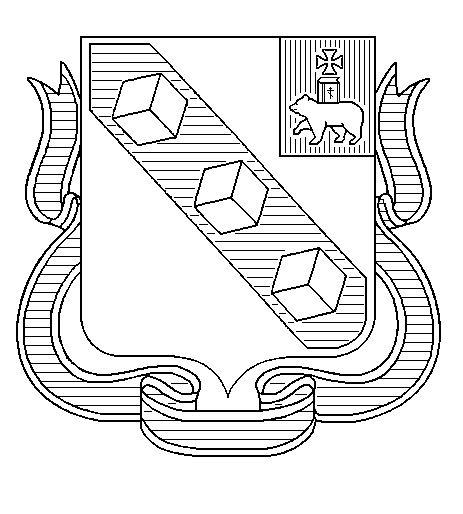 